__________
    * Зазначається номер (послідовно наростаючим числом від кількості поданих відповідних декларацій будь-якого типу за рік).  ** Подається з метою отримання довідки про доходи за інший, ніж квартальний, податковий (звітний) період відповідно до пункту 296.8 статті 296 глави 1 розділу XIV Податкового кодексу України.*** За бажанням платника податку.ІІ. Дохід, що підлягає оподаткуваннюІІІ. Розрахунок податкових зобов’язань з єдиного податку__________
1 С - відсоткова ставка єдиного податку, яка застосовується платником залежно від сплати ПДВ на загальних підставах або включення ПДВ до складу єдиного податку.2 Заповнюється платниками єдиного податку третьої групи (юридичними особами) - власниками, орендарями, користувачами на інших умовах (в тому числі на умовах емфітевзису) земельних ділянок, віднесених до сільськогосподарських угідь, у яких виникає обов’язок подавати додаток з розрахунком загального мінімального податкового зобов’язання у складі податкової декларації за податковий (звітний) рік (пункт 2971.1 статті 2971 глави 1 розділу І Податкового кодексу України).3 Підлягає обовязковому заповненню. У разі подання податкової декларації платника єдиного податку третьої групи (юридичні особи) за податкові (звітні) періоди, відмінні від річного, відображається значення граф 3 та/або 4 рядка 10.ІV. Визначення податкових зобов’язань
у зв’язку з виправленням самостійно виявлених помилокДо декларації додається:Директор Департаменту податкової політики                                        Віктор ОВЧАРЕНКОДодаток
до податкової декларації
платника єдиного податку
третьої групи (юридичні особи)РОЗРАХУНОК
 загального мінімального податкового зобов’язання за податковий (звітний) рік1{Декларація із змінами, внесеними згідно з Наказом Міністерства фінансів № 369 від 17.03.2017; в редакції Наказу Міністерства фінансів № 394 від 24.11.2022; із змінами, внесеними згідно з Наказом Міністерства фінансів № 438 від 15.12.2022}Відмітка про одержання
(штамп контролюючого органу,
дата, вхідний номер)ЗАТВЕРДЖЕНО
Наказ Міністерства фінансів України
19 червня 2015 року № 578
(у редакції наказу
Міністерства фінансів України
від 24 листопада 2022 року № 394)Податкова декларація платникаєдиного податку третьої групи (юридичні особи)Порядковий № за рік*Податкова декларація платникаєдиного податку третьої групи (юридичні особи)І. Загальні відомостіІ. Загальні відомостіІ. Загальні відомостіІ. Загальні відомостіІ. Загальні відомостіІ. Загальні відомостіІ. Загальні відомостіІ. Загальні відомостіІ. Загальні відомостіТип податкової деклараціїТип податкової деклараціїТип податкової деклараціїТип податкової деклараціїТип податкової деклараціїТип податкової деклараціїТип податкової деклараціїТип податкової деклараціїТип податкової декларації1звітназвітна новауточнюючадовідково**2Податковий (звітний) період:Податковий (звітний) період:Податковий (звітний) період:Податковий (звітний) період:Податковий (звітний) період:Податковий (звітний) період:Податковий (звітний) період:Податковий (звітний) період:Податковий (звітний) період:Податковий (звітний) період:Податковий (звітний) період:Податковий (звітний) період:Податковий (звітний) період:Податковий (звітний) період:Податковий (звітний) період:2І кварталпівріччятри кварталирікмісяць**20року3Податковий (звітний) період, що уточнюється (зазначається у разі заповнення розділу IV декларації -
визначення податкових зобов’язань у зв’язку з виправленням самостійно виявлених помилок):Податковий (звітний) період, що уточнюється (зазначається у разі заповнення розділу IV декларації -
визначення податкових зобов’язань у зв’язку з виправленням самостійно виявлених помилок):Податковий (звітний) період, що уточнюється (зазначається у разі заповнення розділу IV декларації -
визначення податкових зобов’язань у зв’язку з виправленням самостійно виявлених помилок):Податковий (звітний) період, що уточнюється (зазначається у разі заповнення розділу IV декларації -
визначення податкових зобов’язань у зв’язку з виправленням самостійно виявлених помилок):Податковий (звітний) період, що уточнюється (зазначається у разі заповнення розділу IV декларації -
визначення податкових зобов’язань у зв’язку з виправленням самостійно виявлених помилок):Податковий (звітний) період, що уточнюється (зазначається у разі заповнення розділу IV декларації -
визначення податкових зобов’язань у зв’язку з виправленням самостійно виявлених помилок):Податковий (звітний) період, що уточнюється (зазначається у разі заповнення розділу IV декларації -
визначення податкових зобов’язань у зв’язку з виправленням самостійно виявлених помилок):Податковий (звітний) період, що уточнюється (зазначається у разі заповнення розділу IV декларації -
визначення податкових зобов’язань у зв’язку з виправленням самостійно виявлених помилок):Податковий (звітний) період, що уточнюється (зазначається у разі заповнення розділу IV декларації -
визначення податкових зобов’язань у зв’язку з виправленням самостійно виявлених помилок):Податковий (звітний) період, що уточнюється (зазначається у разі заповнення розділу IV декларації -
визначення податкових зобов’язань у зв’язку з виправленням самостійно виявлених помилок):Податковий (звітний) період, що уточнюється (зазначається у разі заповнення розділу IV декларації -
визначення податкових зобов’язань у зв’язку з виправленням самостійно виявлених помилок):Податковий (звітний) період, що уточнюється (зазначається у разі заповнення розділу IV декларації -
визначення податкових зобов’язань у зв’язку з виправленням самостійно виявлених помилок):Податковий (звітний) період, що уточнюється (зазначається у разі заповнення розділу IV декларації -
визначення податкових зобов’язань у зв’язку з виправленням самостійно виявлених помилок):Податковий (звітний) період, що уточнюється (зазначається у разі заповнення розділу IV декларації -
визначення податкових зобов’язань у зв’язку з виправленням самостійно виявлених помилок):3І кварталпівріччятри кварталирік20року4Платник податку:Платник податку:Платник податку:Платник податку:Платник податку:Платник податку:Платник податку:Платник податку:Платник податку:Платник податку:Платник податку:4повне найменування згідно з реєстраційними документами:444код за ЄДРПОУкод за ЄДРПОУкод за ЄДРПОУ4код виду економічної діяльності (КВЕД)код виду економічної діяльності (КВЕД)код виду економічної діяльності (КВЕД)код виду економічної діяльності (КВЕД)..4код організаційно-правової форми господарюваннякод організаційно-правової форми господарюваннякод організаційно-правової форми господарюваннякод організаційно-правової форми господарюваннякод організаційно-правової форми господарюваннякод організаційно-правової форми господарюваннякод організаційно-правової форми господарювання4податкова адреса (місцезнаходження) платника:податкова адреса (місцезнаходження) платника:поштовий індекспоштовий індекспоштовий індекспоштовий індекс4міжміський кодміжміський кодміжміський кодміжміський код4телефонтелефон4адреса електронної пошти***:адреса електронної пошти***:факс***факс***5Найменування контролюючого органу, до якого подається податкова декларація:5ПоказникиКод рядкаСума доходу, що оподатковується за ставкою, грн, коп.Сума доходу, що оподатковується за ставкою, грн, коп.ПоказникиКод рядка3 %5 %1234Сума доходу за податковий (звітний) період1Сума доходу, що перевищує граничний обсяг доходу, визначений підпунктом 3 пункту 291.4 статті 291 глави 1 розділу XIV Податкового кодексу України2Сума доходу, отриманого при застосуванні іншого способу розрахунків, ніж грошовий, відповідно до пункту 291.6 статті 291 глави 1 розділу XIV Податкового кодексу України3Сума доходу, отриманого від провадження видів діяльності, які не дають права застосовувати спрощену систему оподаткування4Загальна сума доходу за податковий (звітний) період (р. 1 + р. 2 + р. 3 + р. 4)5ПоказникиКод рядкаСума єдиного податку, що розраховується за ставкою (С1), грн, коп.Сума єдиного податку, що розраховується за ставкою (С1), грн, коп.ПоказникиКод рядка3 %5 %1234Сума єдиного податку (р. 1  С1)6Сума єдиного податку, що обчислюється в подвійному розмірі ставки
((р. 2 + р. 3 + р. 4)  С1 x 2)7Загальна сума єдиного податку за податковий (звітний) період (р. 6 + р. 7)8Сума єдиного податку за минулий податковий (звітний) період9Сума єдиного податку до сплати за податковий (звітний) квартал (р. 8 - р. 9)10Позитивне значення різниці між сумою загального мінімального податкового зобов’язання та загальною сумою сплачених податків, зборів, платежів та витрат на оренду земельних ділянок (р. 4 графа 3 розділу ІІ додатку)211Загальна сума єдиного податку до сплати (р. 10 + р. 11)312ПоказникиКод рядкаСума, грн, коп.123Сума єдиного податку за даними раніше поданої декларації, що уточнюється
(р. 12 декларації, що уточнюється)13Уточнена сума податкових зобов’язань за податковий (звітний) період, у якому виявлена помилка (зазначається тільки позитивне значення)14Сума єдиного податку (недоплата), яка збільшує податкове зобов’язання у зв’язку з виправленням помилки (р. 14 – р. 13, якщо р. 14 > р. 13)15Сума податку, яка зменшує податкове зобов’язання у зв’язку з виправленням помилки (р. 13 – р. 14, якщо р. 13 > р. 14 (зазначається тільки позитивне значення))16Сума штрафу в розмірі 3 % суми недоплати (нараховується платником відповідно до підпункту «а» пункту 50.1 статті 50 глави 2 розділу II
Податкового кодексу України (р. 15 x 3 %))17Сума штрафу в розмірі 5 % суми недоплати (нараховується платником відповідно до підпункту «б» пункту 50.1 статті 50 глави 2 розділу II Податкового кодексу України (р. 15 x 5 %))18Сума пені (нараховується платником самостійно відповідно до підпункту 129.1.3 пункту 129.1 та абзацу другого пункту 129.4 статті 129 глави 12 розділу II Податкового кодексу України)19Доповнення до податкової декларації (заповнюється і додається відповідно до пункту 46.4Доповнення до податкової декларації (заповнюється і додається відповідно до пункту 46.4Доповнення до податкової декларації (заповнюється і додається відповідно до пункту 46.4арк.статті 46 глави 2 розділу II Податкового кодексу України)статті 46 глави 2 розділу II Податкового кодексу України)на:арк.№ з/пЗміст доповненняЗміст доповненняЗміст доповненняЗміст доповнення1Додаток «Розрахунок загального мінімального податкового зобов’язання за податковий (звітний) рік»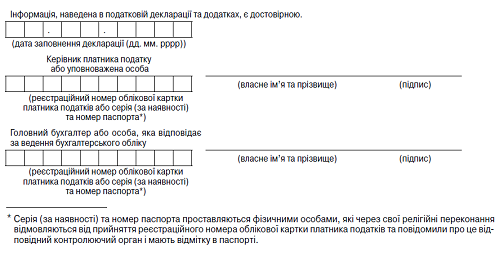 Ця частина заповнюється посадовою особою контролюючого органуЦя частина заповнюється посадовою особою контролюючого органуЦя частина заповнюється посадовою особою контролюючого органуЦя частина заповнюється посадовою особою контролюючого органуЦя частина заповнюється посадовою особою контролюючого органуЦя частина заповнюється посадовою особою контролюючого органуВідмітка про внесення даних до електронної бази податкової звітностіВідмітка про внесення даних до електронної бази податкової звітностіВідмітка про внесення даних до електронної бази податкової звітностіВідмітка про внесення даних до електронної бази податкової звітності«___» __________ 20__ року(посадова особа контролюючого органу (підпис, власне ім’я та прізвище))(посадова особа контролюючого органу (підпис, власне ім’я та прізвище))(посадова особа контролюючого органу (підпис, власне ім’я та прізвище))(посадова особа контролюючого органу (підпис, власне ім’я та прізвище))(посадова особа контролюючого органу (підпис, власне ім’я та прізвище))(посадова особа контролюючого органу (підпис, власне ім’я та прізвище))(посадова особа контролюючого органу (підпис, власне ім’я та прізвище))За результатами камеральної перевіркиЗа результатами камеральної перевіркиЗа результатами камеральної перевіркиЗа результатами камеральної перевіркиЗа результатами камеральної перевіркиЗа результатами камеральної перевіркиЗа результатами камеральної перевіркиПорушень (помилок) не виявленоСкладено акт від «___» __________ 20__ року № ___Складено акт від «___» __________ 20__ року № ___(посадова особа контролюючого органу (підпис, власне ім’я та прізвище))(посадова особа контролюючого органу (підпис, власне ім’я та прізвище))(посадова особа контролюючого органу (підпис, власне ім’я та прізвище))(посадова особа контролюючого органу (підпис, власне ім’я та прізвище))(посадова особа контролюючого органу (підпис, власне ім’я та прізвище))(посадова особа контролюючого органу (підпис, власне ім’я та прізвище))(посадова особа контролюючого органу (підпис, власне ім’я та прізвище))Розділ ІРозділ ІРозділ ІРозділ ІРозділ ІРозділ ІРозділ ІРозділ ІОдиниці виміру:
гектари - з чотирма десятковими знаками;
гривні - з двома десятковими знакамиОдиниці виміру:
гектари - з чотирма десятковими знаками;
гривні - з двома десятковими знакамиОдиниці виміру:
гектари - з чотирма десятковими знаками;
гривні - з двома десятковими знакамиОдиниці виміру:
гектари - з чотирма десятковими знаками;
гривні - з двома десятковими знаками№ з/пКадастровий номер земельної ділянки
(у разі наявності)Площа земельної ділянки, га (S)Площа земельної ділянки, га (S)Нормативна грошова оцінка земельної ділянки2:Нормативна грошова оцінка земельної ділянки2:Коефіцієнт3 (К)Кількість календарних місяців4
(М)Мінімальне податкове зобов’язання (МПЗ):Мінімальне податкове зобов’язання (МПЗ):Загальне мінімальне податкове зобов’язання (ЗМПЗ) (ЗМПЗ = сума рядків 1.n граф 9
та/або 10), грн20 % витрат на сплату орендної плати земельних ділянок5, грн№ з/пКадастровий номер земельної ділянки
(у разі наявності)власнаорендованадля земельної ділянки, нормативна грошова оцінка якої проведена (НГОд), грндля земельної ділянки, нормативна грошова оцінка якої не проведена (НГО), грнКоефіцієнт3 (К)Кількість календарних місяців4
(М)земельної ділянки, нормативна грошова оцінка якої проведена МПЗ = НГОд x К x
x М / 12 (графа 5 x 
x графа 7 x графа 8 / 12), грнземельної ділянки, нормативна грошова оцінка якої не проведена
МПЗ = НГО x S x К x 
x М / 12 (графа 6 x 
x (графа 3 + графа 4) x
x графа 7 x графа 8 / 12), грнЗагальне мінімальне податкове зобов’язання (ЗМПЗ) (ЗМПЗ = сума рядків 1.n граф 9
та/або 10), грн20 % витрат на сплату орендної плати земельних ділянок5, грн1234567891011121.161.261.361.462РОЗДІЛ ІІРОЗДІЛ ІІРОЗДІЛ ІІРОЗДІЛ ІІРОЗДІЛ ІІРОЗДІЛ ІІРОЗДІЛ ІІРОЗДІЛ ІІОдиниці виміру: гривні - з двома десятковими знакамиОдиниці виміру: гривні - з двома десятковими знакамиОдиниці виміру: гривні - з двома десятковими знакамиОдиниці виміру: гривні - з двома десятковими знакамиНазва показникаНазва показникаНазва показникаНазва показникаНазва показникаНазва показникаНазва показникаНазва показникаНазва показникаНазва показникаКод рядкаСума111111111123Загальне мінімальне податкове зобов’язання (ЗМПЗ) (графа 11 р. 2 розд. І)Загальне мінімальне податкове зобов’язання (ЗМПЗ) (графа 11 р. 2 розд. І)Загальне мінімальне податкове зобов’язання (ЗМПЗ) (графа 11 р. 2 розд. І)Загальне мінімальне податкове зобов’язання (ЗМПЗ) (графа 11 р. 2 розд. І)Загальне мінімальне податкове зобов’язання (ЗМПЗ) (графа 11 р. 2 розд. І)Загальне мінімальне податкове зобов’язання (ЗМПЗ) (графа 11 р. 2 розд. І)Загальне мінімальне податкове зобов’язання (ЗМПЗ) (графа 11 р. 2 розд. І)Загальне мінімальне податкове зобов’язання (ЗМПЗ) (графа 11 р. 2 розд. І)Загальне мінімальне податкове зобов’язання (ЗМПЗ) (графа 11 р. 2 розд. І)Загальне мінімальне податкове зобов’язання (ЗМПЗ) (графа 11 р. 2 розд. І)01Загальна сума сплачених податків, зборів, платежів протягом податкового (звітного) року7, у т. ч.Загальна сума сплачених податків, зборів, платежів протягом податкового (звітного) року7, у т. ч.Загальна сума сплачених податків, зборів, платежів протягом податкового (звітного) року7, у т. ч.Загальна сума сплачених податків, зборів, платежів протягом податкового (звітного) року7, у т. ч.Загальна сума сплачених податків, зборів, платежів протягом податкового (звітного) року7, у т. ч.Загальна сума сплачених податків, зборів, платежів протягом податкового (звітного) року7, у т. ч.Загальна сума сплачених податків, зборів, платежів протягом податкового (звітного) року7, у т. ч.Загальна сума сплачених податків, зборів, платежів протягом податкового (звітного) року7, у т. ч.Загальна сума сплачених податків, зборів, платежів протягом податкового (звітного) року7, у т. ч.Загальна сума сплачених податків, зборів, платежів протягом податкового (звітного) року7, у т. ч.02єдиний податок8єдиний податок8єдиний податок8єдиний податок8єдиний податок8єдиний податок8єдиний податок8єдиний податок8єдиний податок8єдиний податок802.1податок на прибуток9податок на прибуток9податок на прибуток9податок на прибуток9податок на прибуток9податок на прибуток9податок на прибуток9податок на прибуток9податок на прибуток9податок на прибуток902.2податок на доходи фізичних осіб (ПДФО) з доходів фізичних осіб, які перебувають з платником єдиного податку у трудових
або цивільно-правових відносинах10податок на доходи фізичних осіб (ПДФО) з доходів фізичних осіб, які перебувають з платником єдиного податку у трудових
або цивільно-правових відносинах10податок на доходи фізичних осіб (ПДФО) з доходів фізичних осіб, які перебувають з платником єдиного податку у трудових
або цивільно-правових відносинах10податок на доходи фізичних осіб (ПДФО) з доходів фізичних осіб, які перебувають з платником єдиного податку у трудових
або цивільно-правових відносинах10податок на доходи фізичних осіб (ПДФО) з доходів фізичних осіб, які перебувають з платником єдиного податку у трудових
або цивільно-правових відносинах10податок на доходи фізичних осіб (ПДФО) з доходів фізичних осіб, які перебувають з платником єдиного податку у трудових
або цивільно-правових відносинах10податок на доходи фізичних осіб (ПДФО) з доходів фізичних осіб, які перебувають з платником єдиного податку у трудових
або цивільно-правових відносинах10податок на доходи фізичних осіб (ПДФО) з доходів фізичних осіб, які перебувають з платником єдиного податку у трудових
або цивільно-правових відносинах10податок на доходи фізичних осіб (ПДФО) з доходів фізичних осіб, які перебувають з платником єдиного податку у трудових
або цивільно-правових відносинах10податок на доходи фізичних осіб (ПДФО) з доходів фізичних осіб, які перебувають з платником єдиного податку у трудових
або цивільно-правових відносинах1002.3військовий збір з доходів фізичних осіб, які перебувають з платником єдиного податку у трудових або цивільно-правових відносинах10військовий збір з доходів фізичних осіб, які перебувають з платником єдиного податку у трудових або цивільно-правових відносинах10військовий збір з доходів фізичних осіб, які перебувають з платником єдиного податку у трудових або цивільно-правових відносинах10військовий збір з доходів фізичних осіб, які перебувають з платником єдиного податку у трудових або цивільно-правових відносинах10військовий збір з доходів фізичних осіб, які перебувають з платником єдиного податку у трудових або цивільно-правових відносинах10військовий збір з доходів фізичних осіб, які перебувають з платником єдиного податку у трудових або цивільно-правових відносинах10військовий збір з доходів фізичних осіб, які перебувають з платником єдиного податку у трудових або цивільно-правових відносинах10військовий збір з доходів фізичних осіб, які перебувають з платником єдиного податку у трудових або цивільно-правових відносинах10військовий збір з доходів фізичних осіб, які перебувають з платником єдиного податку у трудових або цивільно-правових відносинах10військовий збір з доходів фізичних осіб, які перебувають з платником єдиного податку у трудових або цивільно-правових відносинах1002.4ПДФО з доходів за договорами оренди11ПДФО з доходів за договорами оренди11ПДФО з доходів за договорами оренди11ПДФО з доходів за договорами оренди11ПДФО з доходів за договорами оренди11ПДФО з доходів за договорами оренди11ПДФО з доходів за договорами оренди11ПДФО з доходів за договорами оренди11ПДФО з доходів за договорами оренди11ПДФО з доходів за договорами оренди1102.5військовий збір з доходів за договорами оренди11військовий збір з доходів за договорами оренди11військовий збір з доходів за договорами оренди11військовий збір з доходів за договорами оренди11військовий збір з доходів за договорами оренди11військовий збір з доходів за договорами оренди11військовий збір з доходів за договорами оренди11військовий збір з доходів за договорами оренди11військовий збір з доходів за договорами оренди11військовий збір з доходів за договорами оренди1102.6земельний податок12земельний податок12земельний податок12земельний податок12земельний податок12земельний податок12земельний податок12земельний податок12земельний податок12земельний податок1202.7рентна плата за спеціальне використання води (у разі її сплати)13рентна плата за спеціальне використання води (у разі її сплати)13рентна плата за спеціальне використання води (у разі її сплати)13рентна плата за спеціальне використання води (у разі її сплати)13рентна плата за спеціальне використання води (у разі її сплати)13рентна плата за спеціальне використання води (у разі її сплати)13рентна плата за спеціальне використання води (у разі її сплати)13рентна плата за спеціальне використання води (у разі її сплати)13рентна плата за спеціальне використання води (у разі її сплати)13рентна плата за спеціальне використання води (у разі її сплати)1302.820 відсотків витрат на сплату орендної плати (рядок 2 графи 12 розділу І)520 відсотків витрат на сплату орендної плати (рядок 2 графи 12 розділу І)520 відсотків витрат на сплату орендної плати (рядок 2 графи 12 розділу І)520 відсотків витрат на сплату орендної плати (рядок 2 графи 12 розділу І)520 відсотків витрат на сплату орендної плати (рядок 2 графи 12 розділу І)520 відсотків витрат на сплату орендної плати (рядок 2 графи 12 розділу І)520 відсотків витрат на сплату орендної плати (рядок 2 графи 12 розділу І)520 відсотків витрат на сплату орендної плати (рядок 2 графи 12 розділу І)520 відсотків витрат на сплату орендної плати (рядок 2 графи 12 розділу І)520 відсотків витрат на сплату орендної плати (рядок 2 графи 12 розділу І)503Різниця між сумою загального мінімального податкового зобов’язання та загальною сумою сплачених податків, зборів, платежів та витрат на оренду земельних ділянок (рядок 01 – рядок 02 – рядок 03 розділу ІІ) (+/–) (позитивне значення переноситься до рядка 11 Декларації)Різниця між сумою загального мінімального податкового зобов’язання та загальною сумою сплачених податків, зборів, платежів та витрат на оренду земельних ділянок (рядок 01 – рядок 02 – рядок 03 розділу ІІ) (+/–) (позитивне значення переноситься до рядка 11 Декларації)Різниця між сумою загального мінімального податкового зобов’язання та загальною сумою сплачених податків, зборів, платежів та витрат на оренду земельних ділянок (рядок 01 – рядок 02 – рядок 03 розділу ІІ) (+/–) (позитивне значення переноситься до рядка 11 Декларації)Різниця між сумою загального мінімального податкового зобов’язання та загальною сумою сплачених податків, зборів, платежів та витрат на оренду земельних ділянок (рядок 01 – рядок 02 – рядок 03 розділу ІІ) (+/–) (позитивне значення переноситься до рядка 11 Декларації)Різниця між сумою загального мінімального податкового зобов’язання та загальною сумою сплачених податків, зборів, платежів та витрат на оренду земельних ділянок (рядок 01 – рядок 02 – рядок 03 розділу ІІ) (+/–) (позитивне значення переноситься до рядка 11 Декларації)Різниця між сумою загального мінімального податкового зобов’язання та загальною сумою сплачених податків, зборів, платежів та витрат на оренду земельних ділянок (рядок 01 – рядок 02 – рядок 03 розділу ІІ) (+/–) (позитивне значення переноситься до рядка 11 Декларації)Різниця між сумою загального мінімального податкового зобов’язання та загальною сумою сплачених податків, зборів, платежів та витрат на оренду земельних ділянок (рядок 01 – рядок 02 – рядок 03 розділу ІІ) (+/–) (позитивне значення переноситься до рядка 11 Декларації)Різниця між сумою загального мінімального податкового зобов’язання та загальною сумою сплачених податків, зборів, платежів та витрат на оренду земельних ділянок (рядок 01 – рядок 02 – рядок 03 розділу ІІ) (+/–) (позитивне значення переноситься до рядка 11 Декларації)Різниця між сумою загального мінімального податкового зобов’язання та загальною сумою сплачених податків, зборів, платежів та витрат на оренду земельних ділянок (рядок 01 – рядок 02 – рядок 03 розділу ІІ) (+/–) (позитивне значення переноситься до рядка 11 Декларації)Різниця між сумою загального мінімального податкового зобов’язання та загальною сумою сплачених податків, зборів, платежів та витрат на оренду земельних ділянок (рядок 01 – рядок 02 – рядок 03 розділу ІІ) (+/–) (позитивне значення переноситься до рядка 11 Декларації)04  1 Додаток до податкової декларації подається платниками єдиного податку третьої групи (юридичними особами) - власниками, орендарями, користувачами на інших умовах (в тому числі на умовах емфітевзису) земельних ділянок, віднесених до сільськогосподарських угідь, у яких виникає обов’язок подавати додаток з розрахунком загального мінімального податкового зобов’язання у складі податкової декларації за податковий (звітний) рік (пункт 2971.1 статті 2971 глави 1 розділу XIV Податкового кодексу України).  1 Додаток до податкової декларації подається платниками єдиного податку третьої групи (юридичними особами) - власниками, орендарями, користувачами на інших умовах (в тому числі на умовах емфітевзису) земельних ділянок, віднесених до сільськогосподарських угідь, у яких виникає обов’язок подавати додаток з розрахунком загального мінімального податкового зобов’язання у складі податкової декларації за податковий (звітний) рік (пункт 2971.1 статті 2971 глави 1 розділу XIV Податкового кодексу України).  1 Додаток до податкової декларації подається платниками єдиного податку третьої групи (юридичними особами) - власниками, орендарями, користувачами на інших умовах (в тому числі на умовах емфітевзису) земельних ділянок, віднесених до сільськогосподарських угідь, у яких виникає обов’язок подавати додаток з розрахунком загального мінімального податкового зобов’язання у складі податкової декларації за податковий (звітний) рік (пункт 2971.1 статті 2971 глави 1 розділу XIV Податкового кодексу України).  1 Додаток до податкової декларації подається платниками єдиного податку третьої групи (юридичними особами) - власниками, орендарями, користувачами на інших умовах (в тому числі на умовах емфітевзису) земельних ділянок, віднесених до сільськогосподарських угідь, у яких виникає обов’язок подавати додаток з розрахунком загального мінімального податкового зобов’язання у складі податкової декларації за податковий (звітний) рік (пункт 2971.1 статті 2971 глави 1 розділу XIV Податкового кодексу України).  1 Додаток до податкової декларації подається платниками єдиного податку третьої групи (юридичними особами) - власниками, орендарями, користувачами на інших умовах (в тому числі на умовах емфітевзису) земельних ділянок, віднесених до сільськогосподарських угідь, у яких виникає обов’язок подавати додаток з розрахунком загального мінімального податкового зобов’язання у складі податкової декларації за податковий (звітний) рік (пункт 2971.1 статті 2971 глави 1 розділу XIV Податкового кодексу України).  1 Додаток до податкової декларації подається платниками єдиного податку третьої групи (юридичними особами) - власниками, орендарями, користувачами на інших умовах (в тому числі на умовах емфітевзису) земельних ділянок, віднесених до сільськогосподарських угідь, у яких виникає обов’язок подавати додаток з розрахунком загального мінімального податкового зобов’язання у складі податкової декларації за податковий (звітний) рік (пункт 2971.1 статті 2971 глави 1 розділу XIV Податкового кодексу України).  1 Додаток до податкової декларації подається платниками єдиного податку третьої групи (юридичними особами) - власниками, орендарями, користувачами на інших умовах (в тому числі на умовах емфітевзису) земельних ділянок, віднесених до сільськогосподарських угідь, у яких виникає обов’язок подавати додаток з розрахунком загального мінімального податкового зобов’язання у складі податкової декларації за податковий (звітний) рік (пункт 2971.1 статті 2971 глави 1 розділу XIV Податкового кодексу України).  1 Додаток до податкової декларації подається платниками єдиного податку третьої групи (юридичними особами) - власниками, орендарями, користувачами на інших умовах (в тому числі на умовах емфітевзису) земельних ділянок, віднесених до сільськогосподарських угідь, у яких виникає обов’язок подавати додаток з розрахунком загального мінімального податкового зобов’язання у складі податкової декларації за податковий (звітний) рік (пункт 2971.1 статті 2971 глави 1 розділу XIV Податкового кодексу України).  1 Додаток до податкової декларації подається платниками єдиного податку третьої групи (юридичними особами) - власниками, орендарями, користувачами на інших умовах (в тому числі на умовах емфітевзису) земельних ділянок, віднесених до сільськогосподарських угідь, у яких виникає обов’язок подавати додаток з розрахунком загального мінімального податкового зобов’язання у складі податкової декларації за податковий (звітний) рік (пункт 2971.1 статті 2971 глави 1 розділу XIV Податкового кодексу України).  1 Додаток до податкової декларації подається платниками єдиного податку третьої групи (юридичними особами) - власниками, орендарями, користувачами на інших умовах (в тому числі на умовах емфітевзису) земельних ділянок, віднесених до сільськогосподарських угідь, у яких виникає обов’язок подавати додаток з розрахунком загального мінімального податкового зобов’язання у складі податкової декларації за податковий (звітний) рік (пункт 2971.1 статті 2971 глави 1 розділу XIV Податкового кодексу України).  1 Додаток до податкової декларації подається платниками єдиного податку третьої групи (юридичними особами) - власниками, орендарями, користувачами на інших умовах (в тому числі на умовах емфітевзису) земельних ділянок, віднесених до сільськогосподарських угідь, у яких виникає обов’язок подавати додаток з розрахунком загального мінімального податкового зобов’язання у складі податкової декларації за податковий (звітний) рік (пункт 2971.1 статті 2971 глави 1 розділу XIV Податкового кодексу України).  1 Додаток до податкової декларації подається платниками єдиного податку третьої групи (юридичними особами) - власниками, орендарями, користувачами на інших умовах (в тому числі на умовах емфітевзису) земельних ділянок, віднесених до сільськогосподарських угідь, у яких виникає обов’язок подавати додаток з розрахунком загального мінімального податкового зобов’язання у складі податкової декларації за податковий (звітний) рік (пункт 2971.1 статті 2971 глави 1 розділу XIV Податкового кодексу України).  2 Для земельної ділянки, нормативна грошова оцінка якої проведена, - нормативна грошова оцінка відповідної земельної ділянки з урахуванням коефіцієнта індексації, визначеного відповідно до порядку, встановленого Податковим кодексом України для справляння плати за землю (НГОд); для земельної ділянки, нормативна грошова оцінка якої не проведена, - нормативна грошова оцінка 1 гектара ріллі по Автономній Республіці Крим або по області з урахуванням коефіцієнта індексації, визначеного відповідно до порядку, встановленого Податковим кодексом України для справляння плати за землю (НГО) (підпункти 381.1.1 і 381.1.2 пункту 381.1 статті 381 глави 1 розділу І Податкового кодексу України).  2 Для земельної ділянки, нормативна грошова оцінка якої проведена, - нормативна грошова оцінка відповідної земельної ділянки з урахуванням коефіцієнта індексації, визначеного відповідно до порядку, встановленого Податковим кодексом України для справляння плати за землю (НГОд); для земельної ділянки, нормативна грошова оцінка якої не проведена, - нормативна грошова оцінка 1 гектара ріллі по Автономній Республіці Крим або по області з урахуванням коефіцієнта індексації, визначеного відповідно до порядку, встановленого Податковим кодексом України для справляння плати за землю (НГО) (підпункти 381.1.1 і 381.1.2 пункту 381.1 статті 381 глави 1 розділу І Податкового кодексу України).  2 Для земельної ділянки, нормативна грошова оцінка якої проведена, - нормативна грошова оцінка відповідної земельної ділянки з урахуванням коефіцієнта індексації, визначеного відповідно до порядку, встановленого Податковим кодексом України для справляння плати за землю (НГОд); для земельної ділянки, нормативна грошова оцінка якої не проведена, - нормативна грошова оцінка 1 гектара ріллі по Автономній Республіці Крим або по області з урахуванням коефіцієнта індексації, визначеного відповідно до порядку, встановленого Податковим кодексом України для справляння плати за землю (НГО) (підпункти 381.1.1 і 381.1.2 пункту 381.1 статті 381 глави 1 розділу І Податкового кодексу України).  2 Для земельної ділянки, нормативна грошова оцінка якої проведена, - нормативна грошова оцінка відповідної земельної ділянки з урахуванням коефіцієнта індексації, визначеного відповідно до порядку, встановленого Податковим кодексом України для справляння плати за землю (НГОд); для земельної ділянки, нормативна грошова оцінка якої не проведена, - нормативна грошова оцінка 1 гектара ріллі по Автономній Республіці Крим або по області з урахуванням коефіцієнта індексації, визначеного відповідно до порядку, встановленого Податковим кодексом України для справляння плати за землю (НГО) (підпункти 381.1.1 і 381.1.2 пункту 381.1 статті 381 глави 1 розділу І Податкового кодексу України).  2 Для земельної ділянки, нормативна грошова оцінка якої проведена, - нормативна грошова оцінка відповідної земельної ділянки з урахуванням коефіцієнта індексації, визначеного відповідно до порядку, встановленого Податковим кодексом України для справляння плати за землю (НГОд); для земельної ділянки, нормативна грошова оцінка якої не проведена, - нормативна грошова оцінка 1 гектара ріллі по Автономній Республіці Крим або по області з урахуванням коефіцієнта індексації, визначеного відповідно до порядку, встановленого Податковим кодексом України для справляння плати за землю (НГО) (підпункти 381.1.1 і 381.1.2 пункту 381.1 статті 381 глави 1 розділу І Податкового кодексу України).  2 Для земельної ділянки, нормативна грошова оцінка якої проведена, - нормативна грошова оцінка відповідної земельної ділянки з урахуванням коефіцієнта індексації, визначеного відповідно до порядку, встановленого Податковим кодексом України для справляння плати за землю (НГОд); для земельної ділянки, нормативна грошова оцінка якої не проведена, - нормативна грошова оцінка 1 гектара ріллі по Автономній Республіці Крим або по області з урахуванням коефіцієнта індексації, визначеного відповідно до порядку, встановленого Податковим кодексом України для справляння плати за землю (НГО) (підпункти 381.1.1 і 381.1.2 пункту 381.1 статті 381 глави 1 розділу І Податкового кодексу України).  2 Для земельної ділянки, нормативна грошова оцінка якої проведена, - нормативна грошова оцінка відповідної земельної ділянки з урахуванням коефіцієнта індексації, визначеного відповідно до порядку, встановленого Податковим кодексом України для справляння плати за землю (НГОд); для земельної ділянки, нормативна грошова оцінка якої не проведена, - нормативна грошова оцінка 1 гектара ріллі по Автономній Республіці Крим або по області з урахуванням коефіцієнта індексації, визначеного відповідно до порядку, встановленого Податковим кодексом України для справляння плати за землю (НГО) (підпункти 381.1.1 і 381.1.2 пункту 381.1 статті 381 глави 1 розділу І Податкового кодексу України).  2 Для земельної ділянки, нормативна грошова оцінка якої проведена, - нормативна грошова оцінка відповідної земельної ділянки з урахуванням коефіцієнта індексації, визначеного відповідно до порядку, встановленого Податковим кодексом України для справляння плати за землю (НГОд); для земельної ділянки, нормативна грошова оцінка якої не проведена, - нормативна грошова оцінка 1 гектара ріллі по Автономній Республіці Крим або по області з урахуванням коефіцієнта індексації, визначеного відповідно до порядку, встановленого Податковим кодексом України для справляння плати за землю (НГО) (підпункти 381.1.1 і 381.1.2 пункту 381.1 статті 381 глави 1 розділу І Податкового кодексу України).  2 Для земельної ділянки, нормативна грошова оцінка якої проведена, - нормативна грошова оцінка відповідної земельної ділянки з урахуванням коефіцієнта індексації, визначеного відповідно до порядку, встановленого Податковим кодексом України для справляння плати за землю (НГОд); для земельної ділянки, нормативна грошова оцінка якої не проведена, - нормативна грошова оцінка 1 гектара ріллі по Автономній Республіці Крим або по області з урахуванням коефіцієнта індексації, визначеного відповідно до порядку, встановленого Податковим кодексом України для справляння плати за землю (НГО) (підпункти 381.1.1 і 381.1.2 пункту 381.1 статті 381 глави 1 розділу І Податкового кодексу України).  2 Для земельної ділянки, нормативна грошова оцінка якої проведена, - нормативна грошова оцінка відповідної земельної ділянки з урахуванням коефіцієнта індексації, визначеного відповідно до порядку, встановленого Податковим кодексом України для справляння плати за землю (НГОд); для земельної ділянки, нормативна грошова оцінка якої не проведена, - нормативна грошова оцінка 1 гектара ріллі по Автономній Республіці Крим або по області з урахуванням коефіцієнта індексації, визначеного відповідно до порядку, встановленого Податковим кодексом України для справляння плати за землю (НГО) (підпункти 381.1.1 і 381.1.2 пункту 381.1 статті 381 глави 1 розділу І Податкового кодексу України).  2 Для земельної ділянки, нормативна грошова оцінка якої проведена, - нормативна грошова оцінка відповідної земельної ділянки з урахуванням коефіцієнта індексації, визначеного відповідно до порядку, встановленого Податковим кодексом України для справляння плати за землю (НГОд); для земельної ділянки, нормативна грошова оцінка якої не проведена, - нормативна грошова оцінка 1 гектара ріллі по Автономній Республіці Крим або по області з урахуванням коефіцієнта індексації, визначеного відповідно до порядку, встановленого Податковим кодексом України для справляння плати за землю (НГО) (підпункти 381.1.1 і 381.1.2 пункту 381.1 статті 381 глави 1 розділу І Податкового кодексу України).  2 Для земельної ділянки, нормативна грошова оцінка якої проведена, - нормативна грошова оцінка відповідної земельної ділянки з урахуванням коефіцієнта індексації, визначеного відповідно до порядку, встановленого Податковим кодексом України для справляння плати за землю (НГОд); для земельної ділянки, нормативна грошова оцінка якої не проведена, - нормативна грошова оцінка 1 гектара ріллі по Автономній Республіці Крим або по області з урахуванням коефіцієнта індексації, визначеного відповідно до порядку, встановленого Податковим кодексом України для справляння плати за землю (НГО) (підпункти 381.1.1 і 381.1.2 пункту 381.1 статті 381 глави 1 розділу І Податкового кодексу України).  3 К - коефіцієнт, який становить 0,05 (підпункти 381.1.1 і 381.1.2 пункту 381.1 статті 381 глави 1 розділу І Податкового кодексу України). Тимчасово, для розрахунку мінімального податкового зобов’язання за 2022 та 2023 податкові (звітні) роки коефіцієнт «К», визначений у підпунктах 381.1.1 і 381.1.2 пункту 381.1 статті 381 глави 1 розділу І Податкового кодексу України, застосовується із значенням 0,04 (пункт 67 підрозділу 10 розділу ХХ «Перехідні положення» Податкового кодексу України).  3 К - коефіцієнт, який становить 0,05 (підпункти 381.1.1 і 381.1.2 пункту 381.1 статті 381 глави 1 розділу І Податкового кодексу України). Тимчасово, для розрахунку мінімального податкового зобов’язання за 2022 та 2023 податкові (звітні) роки коефіцієнт «К», визначений у підпунктах 381.1.1 і 381.1.2 пункту 381.1 статті 381 глави 1 розділу І Податкового кодексу України, застосовується із значенням 0,04 (пункт 67 підрозділу 10 розділу ХХ «Перехідні положення» Податкового кодексу України).  3 К - коефіцієнт, який становить 0,05 (підпункти 381.1.1 і 381.1.2 пункту 381.1 статті 381 глави 1 розділу І Податкового кодексу України). Тимчасово, для розрахунку мінімального податкового зобов’язання за 2022 та 2023 податкові (звітні) роки коефіцієнт «К», визначений у підпунктах 381.1.1 і 381.1.2 пункту 381.1 статті 381 глави 1 розділу І Податкового кодексу України, застосовується із значенням 0,04 (пункт 67 підрозділу 10 розділу ХХ «Перехідні положення» Податкового кодексу України).  3 К - коефіцієнт, який становить 0,05 (підпункти 381.1.1 і 381.1.2 пункту 381.1 статті 381 глави 1 розділу І Податкового кодексу України). Тимчасово, для розрахунку мінімального податкового зобов’язання за 2022 та 2023 податкові (звітні) роки коефіцієнт «К», визначений у підпунктах 381.1.1 і 381.1.2 пункту 381.1 статті 381 глави 1 розділу І Податкового кодексу України, застосовується із значенням 0,04 (пункт 67 підрозділу 10 розділу ХХ «Перехідні положення» Податкового кодексу України).  3 К - коефіцієнт, який становить 0,05 (підпункти 381.1.1 і 381.1.2 пункту 381.1 статті 381 глави 1 розділу І Податкового кодексу України). Тимчасово, для розрахунку мінімального податкового зобов’язання за 2022 та 2023 податкові (звітні) роки коефіцієнт «К», визначений у підпунктах 381.1.1 і 381.1.2 пункту 381.1 статті 381 глави 1 розділу І Податкового кодексу України, застосовується із значенням 0,04 (пункт 67 підрозділу 10 розділу ХХ «Перехідні положення» Податкового кодексу України).  3 К - коефіцієнт, який становить 0,05 (підпункти 381.1.1 і 381.1.2 пункту 381.1 статті 381 глави 1 розділу І Податкового кодексу України). Тимчасово, для розрахунку мінімального податкового зобов’язання за 2022 та 2023 податкові (звітні) роки коефіцієнт «К», визначений у підпунктах 381.1.1 і 381.1.2 пункту 381.1 статті 381 глави 1 розділу І Податкового кодексу України, застосовується із значенням 0,04 (пункт 67 підрозділу 10 розділу ХХ «Перехідні положення» Податкового кодексу України).  3 К - коефіцієнт, який становить 0,05 (підпункти 381.1.1 і 381.1.2 пункту 381.1 статті 381 глави 1 розділу І Податкового кодексу України). Тимчасово, для розрахунку мінімального податкового зобов’язання за 2022 та 2023 податкові (звітні) роки коефіцієнт «К», визначений у підпунктах 381.1.1 і 381.1.2 пункту 381.1 статті 381 глави 1 розділу І Податкового кодексу України, застосовується із значенням 0,04 (пункт 67 підрозділу 10 розділу ХХ «Перехідні положення» Податкового кодексу України).  3 К - коефіцієнт, який становить 0,05 (підпункти 381.1.1 і 381.1.2 пункту 381.1 статті 381 глави 1 розділу І Податкового кодексу України). Тимчасово, для розрахунку мінімального податкового зобов’язання за 2022 та 2023 податкові (звітні) роки коефіцієнт «К», визначений у підпунктах 381.1.1 і 381.1.2 пункту 381.1 статті 381 глави 1 розділу І Податкового кодексу України, застосовується із значенням 0,04 (пункт 67 підрозділу 10 розділу ХХ «Перехідні положення» Податкового кодексу України).  3 К - коефіцієнт, який становить 0,05 (підпункти 381.1.1 і 381.1.2 пункту 381.1 статті 381 глави 1 розділу І Податкового кодексу України). Тимчасово, для розрахунку мінімального податкового зобов’язання за 2022 та 2023 податкові (звітні) роки коефіцієнт «К», визначений у підпунктах 381.1.1 і 381.1.2 пункту 381.1 статті 381 глави 1 розділу І Податкового кодексу України, застосовується із значенням 0,04 (пункт 67 підрозділу 10 розділу ХХ «Перехідні положення» Податкового кодексу України).  3 К - коефіцієнт, який становить 0,05 (підпункти 381.1.1 і 381.1.2 пункту 381.1 статті 381 глави 1 розділу І Податкового кодексу України). Тимчасово, для розрахунку мінімального податкового зобов’язання за 2022 та 2023 податкові (звітні) роки коефіцієнт «К», визначений у підпунктах 381.1.1 і 381.1.2 пункту 381.1 статті 381 глави 1 розділу І Податкового кодексу України, застосовується із значенням 0,04 (пункт 67 підрозділу 10 розділу ХХ «Перехідні положення» Податкового кодексу України).  3 К - коефіцієнт, який становить 0,05 (підпункти 381.1.1 і 381.1.2 пункту 381.1 статті 381 глави 1 розділу І Податкового кодексу України). Тимчасово, для розрахунку мінімального податкового зобов’язання за 2022 та 2023 податкові (звітні) роки коефіцієнт «К», визначений у підпунктах 381.1.1 і 381.1.2 пункту 381.1 статті 381 глави 1 розділу І Податкового кодексу України, застосовується із значенням 0,04 (пункт 67 підрозділу 10 розділу ХХ «Перехідні положення» Податкового кодексу України).  3 К - коефіцієнт, який становить 0,05 (підпункти 381.1.1 і 381.1.2 пункту 381.1 статті 381 глави 1 розділу І Податкового кодексу України). Тимчасово, для розрахунку мінімального податкового зобов’язання за 2022 та 2023 податкові (звітні) роки коефіцієнт «К», визначений у підпунктах 381.1.1 і 381.1.2 пункту 381.1 статті 381 глави 1 розділу І Податкового кодексу України, застосовується із значенням 0,04 (пункт 67 підрозділу 10 розділу ХХ «Перехідні положення» Податкового кодексу України).  4 Кількість календарних місяців, протягом яких земельна ділянка перебуває у власності, оренді, користуванні на інших умовах (в т. ч. на умовах емфітевзису) платника податків (підпункти 381.1.1 і 381.1.2 пункту 381.1 статті 381 глави 1 розділу І Податкового кодексу України).  4 Кількість календарних місяців, протягом яких земельна ділянка перебуває у власності, оренді, користуванні на інших умовах (в т. ч. на умовах емфітевзису) платника податків (підпункти 381.1.1 і 381.1.2 пункту 381.1 статті 381 глави 1 розділу І Податкового кодексу України).  4 Кількість календарних місяців, протягом яких земельна ділянка перебуває у власності, оренді, користуванні на інших умовах (в т. ч. на умовах емфітевзису) платника податків (підпункти 381.1.1 і 381.1.2 пункту 381.1 статті 381 глави 1 розділу І Податкового кодексу України).  4 Кількість календарних місяців, протягом яких земельна ділянка перебуває у власності, оренді, користуванні на інших умовах (в т. ч. на умовах емфітевзису) платника податків (підпункти 381.1.1 і 381.1.2 пункту 381.1 статті 381 глави 1 розділу І Податкового кодексу України).  4 Кількість календарних місяців, протягом яких земельна ділянка перебуває у власності, оренді, користуванні на інших умовах (в т. ч. на умовах емфітевзису) платника податків (підпункти 381.1.1 і 381.1.2 пункту 381.1 статті 381 глави 1 розділу І Податкового кодексу України).  4 Кількість календарних місяців, протягом яких земельна ділянка перебуває у власності, оренді, користуванні на інших умовах (в т. ч. на умовах емфітевзису) платника податків (підпункти 381.1.1 і 381.1.2 пункту 381.1 статті 381 глави 1 розділу І Податкового кодексу України).  4 Кількість календарних місяців, протягом яких земельна ділянка перебуває у власності, оренді, користуванні на інших умовах (в т. ч. на умовах емфітевзису) платника податків (підпункти 381.1.1 і 381.1.2 пункту 381.1 статті 381 глави 1 розділу І Податкового кодексу України).  4 Кількість календарних місяців, протягом яких земельна ділянка перебуває у власності, оренді, користуванні на інших умовах (в т. ч. на умовах емфітевзису) платника податків (підпункти 381.1.1 і 381.1.2 пункту 381.1 статті 381 глави 1 розділу І Податкового кодексу України).  4 Кількість календарних місяців, протягом яких земельна ділянка перебуває у власності, оренді, користуванні на інших умовах (в т. ч. на умовах емфітевзису) платника податків (підпункти 381.1.1 і 381.1.2 пункту 381.1 статті 381 глави 1 розділу І Податкового кодексу України).  4 Кількість календарних місяців, протягом яких земельна ділянка перебуває у власності, оренді, користуванні на інших умовах (в т. ч. на умовах емфітевзису) платника податків (підпункти 381.1.1 і 381.1.2 пункту 381.1 статті 381 глави 1 розділу І Податкового кодексу України).  4 Кількість календарних місяців, протягом яких земельна ділянка перебуває у власності, оренді, користуванні на інших умовах (в т. ч. на умовах емфітевзису) платника податків (підпункти 381.1.1 і 381.1.2 пункту 381.1 статті 381 глави 1 розділу І Податкового кодексу України).  4 Кількість календарних місяців, протягом яких земельна ділянка перебуває у власності, оренді, користуванні на інших умовах (в т. ч. на умовах емфітевзису) платника податків (підпункти 381.1.1 і 381.1.2 пункту 381.1 статті 381 глави 1 розділу І Податкового кодексу України).  5 20 відсотків витрат на сплату орендної плати за віднесені до сільськогосподарських угідь земельні ділянки, орендодавцями яких є юридичні особи та/або які перебувають у державній чи комунальній власності (абзац восьмий пункту 2971.3 та абзац одинадцятий пункту 2971.4 статті 2971 глави 1 розділу XIV Податкового кодексу України).  5 20 відсотків витрат на сплату орендної плати за віднесені до сільськогосподарських угідь земельні ділянки, орендодавцями яких є юридичні особи та/або які перебувають у державній чи комунальній власності (абзац восьмий пункту 2971.3 та абзац одинадцятий пункту 2971.4 статті 2971 глави 1 розділу XIV Податкового кодексу України).  5 20 відсотків витрат на сплату орендної плати за віднесені до сільськогосподарських угідь земельні ділянки, орендодавцями яких є юридичні особи та/або які перебувають у державній чи комунальній власності (абзац восьмий пункту 2971.3 та абзац одинадцятий пункту 2971.4 статті 2971 глави 1 розділу XIV Податкового кодексу України).  5 20 відсотків витрат на сплату орендної плати за віднесені до сільськогосподарських угідь земельні ділянки, орендодавцями яких є юридичні особи та/або які перебувають у державній чи комунальній власності (абзац восьмий пункту 2971.3 та абзац одинадцятий пункту 2971.4 статті 2971 глави 1 розділу XIV Податкового кодексу України).  5 20 відсотків витрат на сплату орендної плати за віднесені до сільськогосподарських угідь земельні ділянки, орендодавцями яких є юридичні особи та/або які перебувають у державній чи комунальній власності (абзац восьмий пункту 2971.3 та абзац одинадцятий пункту 2971.4 статті 2971 глави 1 розділу XIV Податкового кодексу України).  5 20 відсотків витрат на сплату орендної плати за віднесені до сільськогосподарських угідь земельні ділянки, орендодавцями яких є юридичні особи та/або які перебувають у державній чи комунальній власності (абзац восьмий пункту 2971.3 та абзац одинадцятий пункту 2971.4 статті 2971 глави 1 розділу XIV Податкового кодексу України).  5 20 відсотків витрат на сплату орендної плати за віднесені до сільськогосподарських угідь земельні ділянки, орендодавцями яких є юридичні особи та/або які перебувають у державній чи комунальній власності (абзац восьмий пункту 2971.3 та абзац одинадцятий пункту 2971.4 статті 2971 глави 1 розділу XIV Податкового кодексу України).  5 20 відсотків витрат на сплату орендної плати за віднесені до сільськогосподарських угідь земельні ділянки, орендодавцями яких є юридичні особи та/або які перебувають у державній чи комунальній власності (абзац восьмий пункту 2971.3 та абзац одинадцятий пункту 2971.4 статті 2971 глави 1 розділу XIV Податкового кодексу України).  5 20 відсотків витрат на сплату орендної плати за віднесені до сільськогосподарських угідь земельні ділянки, орендодавцями яких є юридичні особи та/або які перебувають у державній чи комунальній власності (абзац восьмий пункту 2971.3 та абзац одинадцятий пункту 2971.4 статті 2971 глави 1 розділу XIV Податкового кодексу України).  5 20 відсотків витрат на сплату орендної плати за віднесені до сільськогосподарських угідь земельні ділянки, орендодавцями яких є юридичні особи та/або які перебувають у державній чи комунальній власності (абзац восьмий пункту 2971.3 та абзац одинадцятий пункту 2971.4 статті 2971 глави 1 розділу XIV Податкового кодексу України).  5 20 відсотків витрат на сплату орендної плати за віднесені до сільськогосподарських угідь земельні ділянки, орендодавцями яких є юридичні особи та/або які перебувають у державній чи комунальній власності (абзац восьмий пункту 2971.3 та абзац одинадцятий пункту 2971.4 статті 2971 глави 1 розділу XIV Податкового кодексу України).  5 20 відсотків витрат на сплату орендної плати за віднесені до сільськогосподарських угідь земельні ділянки, орендодавцями яких є юридичні особи та/або які перебувають у державній чи комунальній власності (абзац восьмий пункту 2971.3 та абзац одинадцятий пункту 2971.4 статті 2971 глави 1 розділу XIV Податкового кодексу України).  6 За потреби кількість рядків розділу I може бути збільшено або зменшено.  6 За потреби кількість рядків розділу I може бути збільшено або зменшено.  6 За потреби кількість рядків розділу I може бути збільшено або зменшено.  6 За потреби кількість рядків розділу I може бути збільшено або зменшено.  6 За потреби кількість рядків розділу I може бути збільшено або зменшено.  6 За потреби кількість рядків розділу I може бути збільшено або зменшено.  6 За потреби кількість рядків розділу I може бути збільшено або зменшено.  6 За потреби кількість рядків розділу I може бути збільшено або зменшено.  6 За потреби кількість рядків розділу I може бути збільшено або зменшено.  6 За потреби кількість рядків розділу I може бути збільшено або зменшено.  6 За потреби кількість рядків розділу I може бути збільшено або зменшено.  6 За потреби кількість рядків розділу I може бути збільшено або зменшено.  7 Загальна сума сплачених платником єдиного податку податків, зборів, платежів, контроль за справлянням яких покладено на контролюючі органи, пов’язаних з виробництвом та реалізацією власної сільськогосподарської продукції та/або з власністю та/або користуванням (орендою, суборендою, емфітевзисом, постійним користуванням) земельними ділянками, віднесеними до сільськогосподарських угідь (пункт 2971.1 статті 2971 глави 1 розділу XIV Податкового кодексу України). У сумі сплачених податків, зборів, платежів та витрат на оренду земельних ділянок не враховуються помилково та/або надміру сплачені у податковому (звітному) році суми податків, зборів, платежів (абзац дев’ятий пункту 2971.3 та абзац дванадцятий пункту 2971.4 статті 2971 глави 1 розділу XIV Податкового кодексу України). Сума єдиного податку в частині позитивного значення різниці між сумою загального мінімального податкового зобов’язання та загальною сумою сплачених податків, зборів, платежів та витрат на оренду земельних ділянок не враховується у загальній сумі сплачених податків, зборів, платежів та витрат на оренду земельних ділянок у наступному податковому (звітному) році (пункт 2971.8 статті 2971 глави 1 розділу XIV Податкового кодексу України).  7 Загальна сума сплачених платником єдиного податку податків, зборів, платежів, контроль за справлянням яких покладено на контролюючі органи, пов’язаних з виробництвом та реалізацією власної сільськогосподарської продукції та/або з власністю та/або користуванням (орендою, суборендою, емфітевзисом, постійним користуванням) земельними ділянками, віднесеними до сільськогосподарських угідь (пункт 2971.1 статті 2971 глави 1 розділу XIV Податкового кодексу України). У сумі сплачених податків, зборів, платежів та витрат на оренду земельних ділянок не враховуються помилково та/або надміру сплачені у податковому (звітному) році суми податків, зборів, платежів (абзац дев’ятий пункту 2971.3 та абзац дванадцятий пункту 2971.4 статті 2971 глави 1 розділу XIV Податкового кодексу України). Сума єдиного податку в частині позитивного значення різниці між сумою загального мінімального податкового зобов’язання та загальною сумою сплачених податків, зборів, платежів та витрат на оренду земельних ділянок не враховується у загальній сумі сплачених податків, зборів, платежів та витрат на оренду земельних ділянок у наступному податковому (звітному) році (пункт 2971.8 статті 2971 глави 1 розділу XIV Податкового кодексу України).  7 Загальна сума сплачених платником єдиного податку податків, зборів, платежів, контроль за справлянням яких покладено на контролюючі органи, пов’язаних з виробництвом та реалізацією власної сільськогосподарської продукції та/або з власністю та/або користуванням (орендою, суборендою, емфітевзисом, постійним користуванням) земельними ділянками, віднесеними до сільськогосподарських угідь (пункт 2971.1 статті 2971 глави 1 розділу XIV Податкового кодексу України). У сумі сплачених податків, зборів, платежів та витрат на оренду земельних ділянок не враховуються помилково та/або надміру сплачені у податковому (звітному) році суми податків, зборів, платежів (абзац дев’ятий пункту 2971.3 та абзац дванадцятий пункту 2971.4 статті 2971 глави 1 розділу XIV Податкового кодексу України). Сума єдиного податку в частині позитивного значення різниці між сумою загального мінімального податкового зобов’язання та загальною сумою сплачених податків, зборів, платежів та витрат на оренду земельних ділянок не враховується у загальній сумі сплачених податків, зборів, платежів та витрат на оренду земельних ділянок у наступному податковому (звітному) році (пункт 2971.8 статті 2971 глави 1 розділу XIV Податкового кодексу України).  7 Загальна сума сплачених платником єдиного податку податків, зборів, платежів, контроль за справлянням яких покладено на контролюючі органи, пов’язаних з виробництвом та реалізацією власної сільськогосподарської продукції та/або з власністю та/або користуванням (орендою, суборендою, емфітевзисом, постійним користуванням) земельними ділянками, віднесеними до сільськогосподарських угідь (пункт 2971.1 статті 2971 глави 1 розділу XIV Податкового кодексу України). У сумі сплачених податків, зборів, платежів та витрат на оренду земельних ділянок не враховуються помилково та/або надміру сплачені у податковому (звітному) році суми податків, зборів, платежів (абзац дев’ятий пункту 2971.3 та абзац дванадцятий пункту 2971.4 статті 2971 глави 1 розділу XIV Податкового кодексу України). Сума єдиного податку в частині позитивного значення різниці між сумою загального мінімального податкового зобов’язання та загальною сумою сплачених податків, зборів, платежів та витрат на оренду земельних ділянок не враховується у загальній сумі сплачених податків, зборів, платежів та витрат на оренду земельних ділянок у наступному податковому (звітному) році (пункт 2971.8 статті 2971 глави 1 розділу XIV Податкового кодексу України).  7 Загальна сума сплачених платником єдиного податку податків, зборів, платежів, контроль за справлянням яких покладено на контролюючі органи, пов’язаних з виробництвом та реалізацією власної сільськогосподарської продукції та/або з власністю та/або користуванням (орендою, суборендою, емфітевзисом, постійним користуванням) земельними ділянками, віднесеними до сільськогосподарських угідь (пункт 2971.1 статті 2971 глави 1 розділу XIV Податкового кодексу України). У сумі сплачених податків, зборів, платежів та витрат на оренду земельних ділянок не враховуються помилково та/або надміру сплачені у податковому (звітному) році суми податків, зборів, платежів (абзац дев’ятий пункту 2971.3 та абзац дванадцятий пункту 2971.4 статті 2971 глави 1 розділу XIV Податкового кодексу України). Сума єдиного податку в частині позитивного значення різниці між сумою загального мінімального податкового зобов’язання та загальною сумою сплачених податків, зборів, платежів та витрат на оренду земельних ділянок не враховується у загальній сумі сплачених податків, зборів, платежів та витрат на оренду земельних ділянок у наступному податковому (звітному) році (пункт 2971.8 статті 2971 глави 1 розділу XIV Податкового кодексу України).  7 Загальна сума сплачених платником єдиного податку податків, зборів, платежів, контроль за справлянням яких покладено на контролюючі органи, пов’язаних з виробництвом та реалізацією власної сільськогосподарської продукції та/або з власністю та/або користуванням (орендою, суборендою, емфітевзисом, постійним користуванням) земельними ділянками, віднесеними до сільськогосподарських угідь (пункт 2971.1 статті 2971 глави 1 розділу XIV Податкового кодексу України). У сумі сплачених податків, зборів, платежів та витрат на оренду земельних ділянок не враховуються помилково та/або надміру сплачені у податковому (звітному) році суми податків, зборів, платежів (абзац дев’ятий пункту 2971.3 та абзац дванадцятий пункту 2971.4 статті 2971 глави 1 розділу XIV Податкового кодексу України). Сума єдиного податку в частині позитивного значення різниці між сумою загального мінімального податкового зобов’язання та загальною сумою сплачених податків, зборів, платежів та витрат на оренду земельних ділянок не враховується у загальній сумі сплачених податків, зборів, платежів та витрат на оренду земельних ділянок у наступному податковому (звітному) році (пункт 2971.8 статті 2971 глави 1 розділу XIV Податкового кодексу України).  7 Загальна сума сплачених платником єдиного податку податків, зборів, платежів, контроль за справлянням яких покладено на контролюючі органи, пов’язаних з виробництвом та реалізацією власної сільськогосподарської продукції та/або з власністю та/або користуванням (орендою, суборендою, емфітевзисом, постійним користуванням) земельними ділянками, віднесеними до сільськогосподарських угідь (пункт 2971.1 статті 2971 глави 1 розділу XIV Податкового кодексу України). У сумі сплачених податків, зборів, платежів та витрат на оренду земельних ділянок не враховуються помилково та/або надміру сплачені у податковому (звітному) році суми податків, зборів, платежів (абзац дев’ятий пункту 2971.3 та абзац дванадцятий пункту 2971.4 статті 2971 глави 1 розділу XIV Податкового кодексу України). Сума єдиного податку в частині позитивного значення різниці між сумою загального мінімального податкового зобов’язання та загальною сумою сплачених податків, зборів, платежів та витрат на оренду земельних ділянок не враховується у загальній сумі сплачених податків, зборів, платежів та витрат на оренду земельних ділянок у наступному податковому (звітному) році (пункт 2971.8 статті 2971 глави 1 розділу XIV Податкового кодексу України).  7 Загальна сума сплачених платником єдиного податку податків, зборів, платежів, контроль за справлянням яких покладено на контролюючі органи, пов’язаних з виробництвом та реалізацією власної сільськогосподарської продукції та/або з власністю та/або користуванням (орендою, суборендою, емфітевзисом, постійним користуванням) земельними ділянками, віднесеними до сільськогосподарських угідь (пункт 2971.1 статті 2971 глави 1 розділу XIV Податкового кодексу України). У сумі сплачених податків, зборів, платежів та витрат на оренду земельних ділянок не враховуються помилково та/або надміру сплачені у податковому (звітному) році суми податків, зборів, платежів (абзац дев’ятий пункту 2971.3 та абзац дванадцятий пункту 2971.4 статті 2971 глави 1 розділу XIV Податкового кодексу України). Сума єдиного податку в частині позитивного значення різниці між сумою загального мінімального податкового зобов’язання та загальною сумою сплачених податків, зборів, платежів та витрат на оренду земельних ділянок не враховується у загальній сумі сплачених податків, зборів, платежів та витрат на оренду земельних ділянок у наступному податковому (звітному) році (пункт 2971.8 статті 2971 глави 1 розділу XIV Податкового кодексу України).  7 Загальна сума сплачених платником єдиного податку податків, зборів, платежів, контроль за справлянням яких покладено на контролюючі органи, пов’язаних з виробництвом та реалізацією власної сільськогосподарської продукції та/або з власністю та/або користуванням (орендою, суборендою, емфітевзисом, постійним користуванням) земельними ділянками, віднесеними до сільськогосподарських угідь (пункт 2971.1 статті 2971 глави 1 розділу XIV Податкового кодексу України). У сумі сплачених податків, зборів, платежів та витрат на оренду земельних ділянок не враховуються помилково та/або надміру сплачені у податковому (звітному) році суми податків, зборів, платежів (абзац дев’ятий пункту 2971.3 та абзац дванадцятий пункту 2971.4 статті 2971 глави 1 розділу XIV Податкового кодексу України). Сума єдиного податку в частині позитивного значення різниці між сумою загального мінімального податкового зобов’язання та загальною сумою сплачених податків, зборів, платежів та витрат на оренду земельних ділянок не враховується у загальній сумі сплачених податків, зборів, платежів та витрат на оренду земельних ділянок у наступному податковому (звітному) році (пункт 2971.8 статті 2971 глави 1 розділу XIV Податкового кодексу України).  7 Загальна сума сплачених платником єдиного податку податків, зборів, платежів, контроль за справлянням яких покладено на контролюючі органи, пов’язаних з виробництвом та реалізацією власної сільськогосподарської продукції та/або з власністю та/або користуванням (орендою, суборендою, емфітевзисом, постійним користуванням) земельними ділянками, віднесеними до сільськогосподарських угідь (пункт 2971.1 статті 2971 глави 1 розділу XIV Податкового кодексу України). У сумі сплачених податків, зборів, платежів та витрат на оренду земельних ділянок не враховуються помилково та/або надміру сплачені у податковому (звітному) році суми податків, зборів, платежів (абзац дев’ятий пункту 2971.3 та абзац дванадцятий пункту 2971.4 статті 2971 глави 1 розділу XIV Податкового кодексу України). Сума єдиного податку в частині позитивного значення різниці між сумою загального мінімального податкового зобов’язання та загальною сумою сплачених податків, зборів, платежів та витрат на оренду земельних ділянок не враховується у загальній сумі сплачених податків, зборів, платежів та витрат на оренду земельних ділянок у наступному податковому (звітному) році (пункт 2971.8 статті 2971 глави 1 розділу XIV Податкового кодексу України).  7 Загальна сума сплачених платником єдиного податку податків, зборів, платежів, контроль за справлянням яких покладено на контролюючі органи, пов’язаних з виробництвом та реалізацією власної сільськогосподарської продукції та/або з власністю та/або користуванням (орендою, суборендою, емфітевзисом, постійним користуванням) земельними ділянками, віднесеними до сільськогосподарських угідь (пункт 2971.1 статті 2971 глави 1 розділу XIV Податкового кодексу України). У сумі сплачених податків, зборів, платежів та витрат на оренду земельних ділянок не враховуються помилково та/або надміру сплачені у податковому (звітному) році суми податків, зборів, платежів (абзац дев’ятий пункту 2971.3 та абзац дванадцятий пункту 2971.4 статті 2971 глави 1 розділу XIV Податкового кодексу України). Сума єдиного податку в частині позитивного значення різниці між сумою загального мінімального податкового зобов’язання та загальною сумою сплачених податків, зборів, платежів та витрат на оренду земельних ділянок не враховується у загальній сумі сплачених податків, зборів, платежів та витрат на оренду земельних ділянок у наступному податковому (звітному) році (пункт 2971.8 статті 2971 глави 1 розділу XIV Податкового кодексу України).  7 Загальна сума сплачених платником єдиного податку податків, зборів, платежів, контроль за справлянням яких покладено на контролюючі органи, пов’язаних з виробництвом та реалізацією власної сільськогосподарської продукції та/або з власністю та/або користуванням (орендою, суборендою, емфітевзисом, постійним користуванням) земельними ділянками, віднесеними до сільськогосподарських угідь (пункт 2971.1 статті 2971 глави 1 розділу XIV Податкового кодексу України). У сумі сплачених податків, зборів, платежів та витрат на оренду земельних ділянок не враховуються помилково та/або надміру сплачені у податковому (звітному) році суми податків, зборів, платежів (абзац дев’ятий пункту 2971.3 та абзац дванадцятий пункту 2971.4 статті 2971 глави 1 розділу XIV Податкового кодексу України). Сума єдиного податку в частині позитивного значення різниці між сумою загального мінімального податкового зобов’язання та загальною сумою сплачених податків, зборів, платежів та витрат на оренду земельних ділянок не враховується у загальній сумі сплачених податків, зборів, платежів та витрат на оренду земельних ділянок у наступному податковому (звітному) році (пункт 2971.8 статті 2971 глави 1 розділу XIV Податкового кодексу України).  8 Для платників єдиного податку третьої групи (юридичних осіб), у яких частка сільськогосподарського товаровиробництва за податковий (звітний) рік, розрахована відповідно до підпункту 14.1.262 пункту 14.1 статті 14 глави 1 розділу І Податкового кодексу України, дорівнює або перевищує 75 відсотків, до суми сплачених податків, зборів, платежів та витрат на оренду земельних ділянок відноситься сума єдиного податку, сплачена платником єдиного податку третьої групи протягом податкового (звітного) року (абзац третій пункту 2971.3 статті 2971 глави 1 розділу XIV Податкового кодексу України). Для платників єдиного податку третьої групи (юридичних осіб), у яких частка сільськогосподарського товаровиробництва за податковий (звітний) рік, розрахована відповідно до підпункту 14.1.262 пункту 14.1 статті 14 глави 1 розділу І Податкового кодексу України становить менше 75 відсотків, до суми сплачених податків, зборів, платежів та витрат на оренду земельних ділянок відноситься єдиний податок, сплачений платником єдиного податку третьої групи у розмірі, пропорційному частці сільськогосподарського товаровиробництва такого платника за податковий (звітний) рік, розрахованій відповідно до підпункту 14.1.262 пункту 14.1 статті 14 глави 1 розділу І Податкового кодексу України (абзац третій пункту 2971.4 статті 2971 глави 1 розділу XIV Податкового кодексу України).  8 Для платників єдиного податку третьої групи (юридичних осіб), у яких частка сільськогосподарського товаровиробництва за податковий (звітний) рік, розрахована відповідно до підпункту 14.1.262 пункту 14.1 статті 14 глави 1 розділу І Податкового кодексу України, дорівнює або перевищує 75 відсотків, до суми сплачених податків, зборів, платежів та витрат на оренду земельних ділянок відноситься сума єдиного податку, сплачена платником єдиного податку третьої групи протягом податкового (звітного) року (абзац третій пункту 2971.3 статті 2971 глави 1 розділу XIV Податкового кодексу України). Для платників єдиного податку третьої групи (юридичних осіб), у яких частка сільськогосподарського товаровиробництва за податковий (звітний) рік, розрахована відповідно до підпункту 14.1.262 пункту 14.1 статті 14 глави 1 розділу І Податкового кодексу України становить менше 75 відсотків, до суми сплачених податків, зборів, платежів та витрат на оренду земельних ділянок відноситься єдиний податок, сплачений платником єдиного податку третьої групи у розмірі, пропорційному частці сільськогосподарського товаровиробництва такого платника за податковий (звітний) рік, розрахованій відповідно до підпункту 14.1.262 пункту 14.1 статті 14 глави 1 розділу І Податкового кодексу України (абзац третій пункту 2971.4 статті 2971 глави 1 розділу XIV Податкового кодексу України).  8 Для платників єдиного податку третьої групи (юридичних осіб), у яких частка сільськогосподарського товаровиробництва за податковий (звітний) рік, розрахована відповідно до підпункту 14.1.262 пункту 14.1 статті 14 глави 1 розділу І Податкового кодексу України, дорівнює або перевищує 75 відсотків, до суми сплачених податків, зборів, платежів та витрат на оренду земельних ділянок відноситься сума єдиного податку, сплачена платником єдиного податку третьої групи протягом податкового (звітного) року (абзац третій пункту 2971.3 статті 2971 глави 1 розділу XIV Податкового кодексу України). Для платників єдиного податку третьої групи (юридичних осіб), у яких частка сільськогосподарського товаровиробництва за податковий (звітний) рік, розрахована відповідно до підпункту 14.1.262 пункту 14.1 статті 14 глави 1 розділу І Податкового кодексу України становить менше 75 відсотків, до суми сплачених податків, зборів, платежів та витрат на оренду земельних ділянок відноситься єдиний податок, сплачений платником єдиного податку третьої групи у розмірі, пропорційному частці сільськогосподарського товаровиробництва такого платника за податковий (звітний) рік, розрахованій відповідно до підпункту 14.1.262 пункту 14.1 статті 14 глави 1 розділу І Податкового кодексу України (абзац третій пункту 2971.4 статті 2971 глави 1 розділу XIV Податкового кодексу України).  8 Для платників єдиного податку третьої групи (юридичних осіб), у яких частка сільськогосподарського товаровиробництва за податковий (звітний) рік, розрахована відповідно до підпункту 14.1.262 пункту 14.1 статті 14 глави 1 розділу І Податкового кодексу України, дорівнює або перевищує 75 відсотків, до суми сплачених податків, зборів, платежів та витрат на оренду земельних ділянок відноситься сума єдиного податку, сплачена платником єдиного податку третьої групи протягом податкового (звітного) року (абзац третій пункту 2971.3 статті 2971 глави 1 розділу XIV Податкового кодексу України). Для платників єдиного податку третьої групи (юридичних осіб), у яких частка сільськогосподарського товаровиробництва за податковий (звітний) рік, розрахована відповідно до підпункту 14.1.262 пункту 14.1 статті 14 глави 1 розділу І Податкового кодексу України становить менше 75 відсотків, до суми сплачених податків, зборів, платежів та витрат на оренду земельних ділянок відноситься єдиний податок, сплачений платником єдиного податку третьої групи у розмірі, пропорційному частці сільськогосподарського товаровиробництва такого платника за податковий (звітний) рік, розрахованій відповідно до підпункту 14.1.262 пункту 14.1 статті 14 глави 1 розділу І Податкового кодексу України (абзац третій пункту 2971.4 статті 2971 глави 1 розділу XIV Податкового кодексу України).  8 Для платників єдиного податку третьої групи (юридичних осіб), у яких частка сільськогосподарського товаровиробництва за податковий (звітний) рік, розрахована відповідно до підпункту 14.1.262 пункту 14.1 статті 14 глави 1 розділу І Податкового кодексу України, дорівнює або перевищує 75 відсотків, до суми сплачених податків, зборів, платежів та витрат на оренду земельних ділянок відноситься сума єдиного податку, сплачена платником єдиного податку третьої групи протягом податкового (звітного) року (абзац третій пункту 2971.3 статті 2971 глави 1 розділу XIV Податкового кодексу України). Для платників єдиного податку третьої групи (юридичних осіб), у яких частка сільськогосподарського товаровиробництва за податковий (звітний) рік, розрахована відповідно до підпункту 14.1.262 пункту 14.1 статті 14 глави 1 розділу І Податкового кодексу України становить менше 75 відсотків, до суми сплачених податків, зборів, платежів та витрат на оренду земельних ділянок відноситься єдиний податок, сплачений платником єдиного податку третьої групи у розмірі, пропорційному частці сільськогосподарського товаровиробництва такого платника за податковий (звітний) рік, розрахованій відповідно до підпункту 14.1.262 пункту 14.1 статті 14 глави 1 розділу І Податкового кодексу України (абзац третій пункту 2971.4 статті 2971 глави 1 розділу XIV Податкового кодексу України).  8 Для платників єдиного податку третьої групи (юридичних осіб), у яких частка сільськогосподарського товаровиробництва за податковий (звітний) рік, розрахована відповідно до підпункту 14.1.262 пункту 14.1 статті 14 глави 1 розділу І Податкового кодексу України, дорівнює або перевищує 75 відсотків, до суми сплачених податків, зборів, платежів та витрат на оренду земельних ділянок відноситься сума єдиного податку, сплачена платником єдиного податку третьої групи протягом податкового (звітного) року (абзац третій пункту 2971.3 статті 2971 глави 1 розділу XIV Податкового кодексу України). Для платників єдиного податку третьої групи (юридичних осіб), у яких частка сільськогосподарського товаровиробництва за податковий (звітний) рік, розрахована відповідно до підпункту 14.1.262 пункту 14.1 статті 14 глави 1 розділу І Податкового кодексу України становить менше 75 відсотків, до суми сплачених податків, зборів, платежів та витрат на оренду земельних ділянок відноситься єдиний податок, сплачений платником єдиного податку третьої групи у розмірі, пропорційному частці сільськогосподарського товаровиробництва такого платника за податковий (звітний) рік, розрахованій відповідно до підпункту 14.1.262 пункту 14.1 статті 14 глави 1 розділу І Податкового кодексу України (абзац третій пункту 2971.4 статті 2971 глави 1 розділу XIV Податкового кодексу України).  8 Для платників єдиного податку третьої групи (юридичних осіб), у яких частка сільськогосподарського товаровиробництва за податковий (звітний) рік, розрахована відповідно до підпункту 14.1.262 пункту 14.1 статті 14 глави 1 розділу І Податкового кодексу України, дорівнює або перевищує 75 відсотків, до суми сплачених податків, зборів, платежів та витрат на оренду земельних ділянок відноситься сума єдиного податку, сплачена платником єдиного податку третьої групи протягом податкового (звітного) року (абзац третій пункту 2971.3 статті 2971 глави 1 розділу XIV Податкового кодексу України). Для платників єдиного податку третьої групи (юридичних осіб), у яких частка сільськогосподарського товаровиробництва за податковий (звітний) рік, розрахована відповідно до підпункту 14.1.262 пункту 14.1 статті 14 глави 1 розділу І Податкового кодексу України становить менше 75 відсотків, до суми сплачених податків, зборів, платежів та витрат на оренду земельних ділянок відноситься єдиний податок, сплачений платником єдиного податку третьої групи у розмірі, пропорційному частці сільськогосподарського товаровиробництва такого платника за податковий (звітний) рік, розрахованій відповідно до підпункту 14.1.262 пункту 14.1 статті 14 глави 1 розділу І Податкового кодексу України (абзац третій пункту 2971.4 статті 2971 глави 1 розділу XIV Податкового кодексу України).  8 Для платників єдиного податку третьої групи (юридичних осіб), у яких частка сільськогосподарського товаровиробництва за податковий (звітний) рік, розрахована відповідно до підпункту 14.1.262 пункту 14.1 статті 14 глави 1 розділу І Податкового кодексу України, дорівнює або перевищує 75 відсотків, до суми сплачених податків, зборів, платежів та витрат на оренду земельних ділянок відноситься сума єдиного податку, сплачена платником єдиного податку третьої групи протягом податкового (звітного) року (абзац третій пункту 2971.3 статті 2971 глави 1 розділу XIV Податкового кодексу України). Для платників єдиного податку третьої групи (юридичних осіб), у яких частка сільськогосподарського товаровиробництва за податковий (звітний) рік, розрахована відповідно до підпункту 14.1.262 пункту 14.1 статті 14 глави 1 розділу І Податкового кодексу України становить менше 75 відсотків, до суми сплачених податків, зборів, платежів та витрат на оренду земельних ділянок відноситься єдиний податок, сплачений платником єдиного податку третьої групи у розмірі, пропорційному частці сільськогосподарського товаровиробництва такого платника за податковий (звітний) рік, розрахованій відповідно до підпункту 14.1.262 пункту 14.1 статті 14 глави 1 розділу І Податкового кодексу України (абзац третій пункту 2971.4 статті 2971 глави 1 розділу XIV Податкового кодексу України).  8 Для платників єдиного податку третьої групи (юридичних осіб), у яких частка сільськогосподарського товаровиробництва за податковий (звітний) рік, розрахована відповідно до підпункту 14.1.262 пункту 14.1 статті 14 глави 1 розділу І Податкового кодексу України, дорівнює або перевищує 75 відсотків, до суми сплачених податків, зборів, платежів та витрат на оренду земельних ділянок відноситься сума єдиного податку, сплачена платником єдиного податку третьої групи протягом податкового (звітного) року (абзац третій пункту 2971.3 статті 2971 глави 1 розділу XIV Податкового кодексу України). Для платників єдиного податку третьої групи (юридичних осіб), у яких частка сільськогосподарського товаровиробництва за податковий (звітний) рік, розрахована відповідно до підпункту 14.1.262 пункту 14.1 статті 14 глави 1 розділу І Податкового кодексу України становить менше 75 відсотків, до суми сплачених податків, зборів, платежів та витрат на оренду земельних ділянок відноситься єдиний податок, сплачений платником єдиного податку третьої групи у розмірі, пропорційному частці сільськогосподарського товаровиробництва такого платника за податковий (звітний) рік, розрахованій відповідно до підпункту 14.1.262 пункту 14.1 статті 14 глави 1 розділу І Податкового кодексу України (абзац третій пункту 2971.4 статті 2971 глави 1 розділу XIV Податкового кодексу України).  8 Для платників єдиного податку третьої групи (юридичних осіб), у яких частка сільськогосподарського товаровиробництва за податковий (звітний) рік, розрахована відповідно до підпункту 14.1.262 пункту 14.1 статті 14 глави 1 розділу І Податкового кодексу України, дорівнює або перевищує 75 відсотків, до суми сплачених податків, зборів, платежів та витрат на оренду земельних ділянок відноситься сума єдиного податку, сплачена платником єдиного податку третьої групи протягом податкового (звітного) року (абзац третій пункту 2971.3 статті 2971 глави 1 розділу XIV Податкового кодексу України). Для платників єдиного податку третьої групи (юридичних осіб), у яких частка сільськогосподарського товаровиробництва за податковий (звітний) рік, розрахована відповідно до підпункту 14.1.262 пункту 14.1 статті 14 глави 1 розділу І Податкового кодексу України становить менше 75 відсотків, до суми сплачених податків, зборів, платежів та витрат на оренду земельних ділянок відноситься єдиний податок, сплачений платником єдиного податку третьої групи у розмірі, пропорційному частці сільськогосподарського товаровиробництва такого платника за податковий (звітний) рік, розрахованій відповідно до підпункту 14.1.262 пункту 14.1 статті 14 глави 1 розділу І Податкового кодексу України (абзац третій пункту 2971.4 статті 2971 глави 1 розділу XIV Податкового кодексу України).  8 Для платників єдиного податку третьої групи (юридичних осіб), у яких частка сільськогосподарського товаровиробництва за податковий (звітний) рік, розрахована відповідно до підпункту 14.1.262 пункту 14.1 статті 14 глави 1 розділу І Податкового кодексу України, дорівнює або перевищує 75 відсотків, до суми сплачених податків, зборів, платежів та витрат на оренду земельних ділянок відноситься сума єдиного податку, сплачена платником єдиного податку третьої групи протягом податкового (звітного) року (абзац третій пункту 2971.3 статті 2971 глави 1 розділу XIV Податкового кодексу України). Для платників єдиного податку третьої групи (юридичних осіб), у яких частка сільськогосподарського товаровиробництва за податковий (звітний) рік, розрахована відповідно до підпункту 14.1.262 пункту 14.1 статті 14 глави 1 розділу І Податкового кодексу України становить менше 75 відсотків, до суми сплачених податків, зборів, платежів та витрат на оренду земельних ділянок відноситься єдиний податок, сплачений платником єдиного податку третьої групи у розмірі, пропорційному частці сільськогосподарського товаровиробництва такого платника за податковий (звітний) рік, розрахованій відповідно до підпункту 14.1.262 пункту 14.1 статті 14 глави 1 розділу І Податкового кодексу України (абзац третій пункту 2971.4 статті 2971 глави 1 розділу XIV Податкового кодексу України).  8 Для платників єдиного податку третьої групи (юридичних осіб), у яких частка сільськогосподарського товаровиробництва за податковий (звітний) рік, розрахована відповідно до підпункту 14.1.262 пункту 14.1 статті 14 глави 1 розділу І Податкового кодексу України, дорівнює або перевищує 75 відсотків, до суми сплачених податків, зборів, платежів та витрат на оренду земельних ділянок відноситься сума єдиного податку, сплачена платником єдиного податку третьої групи протягом податкового (звітного) року (абзац третій пункту 2971.3 статті 2971 глави 1 розділу XIV Податкового кодексу України). Для платників єдиного податку третьої групи (юридичних осіб), у яких частка сільськогосподарського товаровиробництва за податковий (звітний) рік, розрахована відповідно до підпункту 14.1.262 пункту 14.1 статті 14 глави 1 розділу І Податкового кодексу України становить менше 75 відсотків, до суми сплачених податків, зборів, платежів та витрат на оренду земельних ділянок відноситься єдиний податок, сплачений платником єдиного податку третьої групи у розмірі, пропорційному частці сільськогосподарського товаровиробництва такого платника за податковий (звітний) рік, розрахованій відповідно до підпункту 14.1.262 пункту 14.1 статті 14 глави 1 розділу І Податкового кодексу України (абзац третій пункту 2971.4 статті 2971 глави 1 розділу XIV Податкового кодексу України).  9 Для платників єдиного податку третьої групи (юридичних осіб), у яких частка сільськогосподарського товаровиробництва за податковий (звітний) рік, розрахована відповідно до підпункту 14.1.262 пункту 14.1 статті 14 глави 1 розділу І Податкового кодексу України, дорівнює або перевищує 75 відсотків, до суми сплачених податків, зборів, платежів та витрат на оренду земельних ділянок відноситься податок на прибуток підприємств (у разі переходу в податковому (звітному) році на спрощену систему оподаткування із загальної) (абзац третій пункту 2971.3 статті 2971 глави 1 розділу XIV Податкового кодексу України). Для платників єдиного податку третьої групи (юридичних осіб), у яких частка сільськогосподарського товаровиробництва за податковий (звітний) рік, розрахована відповідно до підпункту 14.1.262 пункту 14.1 статті 14 глави 1 розділу І Податкового кодексу України, становить менше 75 відсотків, до суми сплачених податків, зборів, платежів та витрат на оренду земельних ділянок відноситься податок на прибуток підприємств у розмірі, пропорційному частці сільськогосподарського товаровиробництва такого платника за звітний період (у разі переходу в податковому (звітному) році на спрощену систему оподаткування із загальної) за податковий (звітний) рік, розрахованій відповідно до підпункту 14.1.262 пункту 14.1 статті 14 глави 1 розділу І Податкового кодексу України (абзац п’ятий пункту 2971.4 статті 2971 глави 1 розділу XIV Податкового кодексу України).  9 Для платників єдиного податку третьої групи (юридичних осіб), у яких частка сільськогосподарського товаровиробництва за податковий (звітний) рік, розрахована відповідно до підпункту 14.1.262 пункту 14.1 статті 14 глави 1 розділу І Податкового кодексу України, дорівнює або перевищує 75 відсотків, до суми сплачених податків, зборів, платежів та витрат на оренду земельних ділянок відноситься податок на прибуток підприємств (у разі переходу в податковому (звітному) році на спрощену систему оподаткування із загальної) (абзац третій пункту 2971.3 статті 2971 глави 1 розділу XIV Податкового кодексу України). Для платників єдиного податку третьої групи (юридичних осіб), у яких частка сільськогосподарського товаровиробництва за податковий (звітний) рік, розрахована відповідно до підпункту 14.1.262 пункту 14.1 статті 14 глави 1 розділу І Податкового кодексу України, становить менше 75 відсотків, до суми сплачених податків, зборів, платежів та витрат на оренду земельних ділянок відноситься податок на прибуток підприємств у розмірі, пропорційному частці сільськогосподарського товаровиробництва такого платника за звітний період (у разі переходу в податковому (звітному) році на спрощену систему оподаткування із загальної) за податковий (звітний) рік, розрахованій відповідно до підпункту 14.1.262 пункту 14.1 статті 14 глави 1 розділу І Податкового кодексу України (абзац п’ятий пункту 2971.4 статті 2971 глави 1 розділу XIV Податкового кодексу України).  9 Для платників єдиного податку третьої групи (юридичних осіб), у яких частка сільськогосподарського товаровиробництва за податковий (звітний) рік, розрахована відповідно до підпункту 14.1.262 пункту 14.1 статті 14 глави 1 розділу І Податкового кодексу України, дорівнює або перевищує 75 відсотків, до суми сплачених податків, зборів, платежів та витрат на оренду земельних ділянок відноситься податок на прибуток підприємств (у разі переходу в податковому (звітному) році на спрощену систему оподаткування із загальної) (абзац третій пункту 2971.3 статті 2971 глави 1 розділу XIV Податкового кодексу України). Для платників єдиного податку третьої групи (юридичних осіб), у яких частка сільськогосподарського товаровиробництва за податковий (звітний) рік, розрахована відповідно до підпункту 14.1.262 пункту 14.1 статті 14 глави 1 розділу І Податкового кодексу України, становить менше 75 відсотків, до суми сплачених податків, зборів, платежів та витрат на оренду земельних ділянок відноситься податок на прибуток підприємств у розмірі, пропорційному частці сільськогосподарського товаровиробництва такого платника за звітний період (у разі переходу в податковому (звітному) році на спрощену систему оподаткування із загальної) за податковий (звітний) рік, розрахованій відповідно до підпункту 14.1.262 пункту 14.1 статті 14 глави 1 розділу І Податкового кодексу України (абзац п’ятий пункту 2971.4 статті 2971 глави 1 розділу XIV Податкового кодексу України).  9 Для платників єдиного податку третьої групи (юридичних осіб), у яких частка сільськогосподарського товаровиробництва за податковий (звітний) рік, розрахована відповідно до підпункту 14.1.262 пункту 14.1 статті 14 глави 1 розділу І Податкового кодексу України, дорівнює або перевищує 75 відсотків, до суми сплачених податків, зборів, платежів та витрат на оренду земельних ділянок відноситься податок на прибуток підприємств (у разі переходу в податковому (звітному) році на спрощену систему оподаткування із загальної) (абзац третій пункту 2971.3 статті 2971 глави 1 розділу XIV Податкового кодексу України). Для платників єдиного податку третьої групи (юридичних осіб), у яких частка сільськогосподарського товаровиробництва за податковий (звітний) рік, розрахована відповідно до підпункту 14.1.262 пункту 14.1 статті 14 глави 1 розділу І Податкового кодексу України, становить менше 75 відсотків, до суми сплачених податків, зборів, платежів та витрат на оренду земельних ділянок відноситься податок на прибуток підприємств у розмірі, пропорційному частці сільськогосподарського товаровиробництва такого платника за звітний період (у разі переходу в податковому (звітному) році на спрощену систему оподаткування із загальної) за податковий (звітний) рік, розрахованій відповідно до підпункту 14.1.262 пункту 14.1 статті 14 глави 1 розділу І Податкового кодексу України (абзац п’ятий пункту 2971.4 статті 2971 глави 1 розділу XIV Податкового кодексу України).  9 Для платників єдиного податку третьої групи (юридичних осіб), у яких частка сільськогосподарського товаровиробництва за податковий (звітний) рік, розрахована відповідно до підпункту 14.1.262 пункту 14.1 статті 14 глави 1 розділу І Податкового кодексу України, дорівнює або перевищує 75 відсотків, до суми сплачених податків, зборів, платежів та витрат на оренду земельних ділянок відноситься податок на прибуток підприємств (у разі переходу в податковому (звітному) році на спрощену систему оподаткування із загальної) (абзац третій пункту 2971.3 статті 2971 глави 1 розділу XIV Податкового кодексу України). Для платників єдиного податку третьої групи (юридичних осіб), у яких частка сільськогосподарського товаровиробництва за податковий (звітний) рік, розрахована відповідно до підпункту 14.1.262 пункту 14.1 статті 14 глави 1 розділу І Податкового кодексу України, становить менше 75 відсотків, до суми сплачених податків, зборів, платежів та витрат на оренду земельних ділянок відноситься податок на прибуток підприємств у розмірі, пропорційному частці сільськогосподарського товаровиробництва такого платника за звітний період (у разі переходу в податковому (звітному) році на спрощену систему оподаткування із загальної) за податковий (звітний) рік, розрахованій відповідно до підпункту 14.1.262 пункту 14.1 статті 14 глави 1 розділу І Податкового кодексу України (абзац п’ятий пункту 2971.4 статті 2971 глави 1 розділу XIV Податкового кодексу України).  9 Для платників єдиного податку третьої групи (юридичних осіб), у яких частка сільськогосподарського товаровиробництва за податковий (звітний) рік, розрахована відповідно до підпункту 14.1.262 пункту 14.1 статті 14 глави 1 розділу І Податкового кодексу України, дорівнює або перевищує 75 відсотків, до суми сплачених податків, зборів, платежів та витрат на оренду земельних ділянок відноситься податок на прибуток підприємств (у разі переходу в податковому (звітному) році на спрощену систему оподаткування із загальної) (абзац третій пункту 2971.3 статті 2971 глави 1 розділу XIV Податкового кодексу України). Для платників єдиного податку третьої групи (юридичних осіб), у яких частка сільськогосподарського товаровиробництва за податковий (звітний) рік, розрахована відповідно до підпункту 14.1.262 пункту 14.1 статті 14 глави 1 розділу І Податкового кодексу України, становить менше 75 відсотків, до суми сплачених податків, зборів, платежів та витрат на оренду земельних ділянок відноситься податок на прибуток підприємств у розмірі, пропорційному частці сільськогосподарського товаровиробництва такого платника за звітний період (у разі переходу в податковому (звітному) році на спрощену систему оподаткування із загальної) за податковий (звітний) рік, розрахованій відповідно до підпункту 14.1.262 пункту 14.1 статті 14 глави 1 розділу І Податкового кодексу України (абзац п’ятий пункту 2971.4 статті 2971 глави 1 розділу XIV Податкового кодексу України).  9 Для платників єдиного податку третьої групи (юридичних осіб), у яких частка сільськогосподарського товаровиробництва за податковий (звітний) рік, розрахована відповідно до підпункту 14.1.262 пункту 14.1 статті 14 глави 1 розділу І Податкового кодексу України, дорівнює або перевищує 75 відсотків, до суми сплачених податків, зборів, платежів та витрат на оренду земельних ділянок відноситься податок на прибуток підприємств (у разі переходу в податковому (звітному) році на спрощену систему оподаткування із загальної) (абзац третій пункту 2971.3 статті 2971 глави 1 розділу XIV Податкового кодексу України). Для платників єдиного податку третьої групи (юридичних осіб), у яких частка сільськогосподарського товаровиробництва за податковий (звітний) рік, розрахована відповідно до підпункту 14.1.262 пункту 14.1 статті 14 глави 1 розділу І Податкового кодексу України, становить менше 75 відсотків, до суми сплачених податків, зборів, платежів та витрат на оренду земельних ділянок відноситься податок на прибуток підприємств у розмірі, пропорційному частці сільськогосподарського товаровиробництва такого платника за звітний період (у разі переходу в податковому (звітному) році на спрощену систему оподаткування із загальної) за податковий (звітний) рік, розрахованій відповідно до підпункту 14.1.262 пункту 14.1 статті 14 глави 1 розділу І Податкового кодексу України (абзац п’ятий пункту 2971.4 статті 2971 глави 1 розділу XIV Податкового кодексу України).  9 Для платників єдиного податку третьої групи (юридичних осіб), у яких частка сільськогосподарського товаровиробництва за податковий (звітний) рік, розрахована відповідно до підпункту 14.1.262 пункту 14.1 статті 14 глави 1 розділу І Податкового кодексу України, дорівнює або перевищує 75 відсотків, до суми сплачених податків, зборів, платежів та витрат на оренду земельних ділянок відноситься податок на прибуток підприємств (у разі переходу в податковому (звітному) році на спрощену систему оподаткування із загальної) (абзац третій пункту 2971.3 статті 2971 глави 1 розділу XIV Податкового кодексу України). Для платників єдиного податку третьої групи (юридичних осіб), у яких частка сільськогосподарського товаровиробництва за податковий (звітний) рік, розрахована відповідно до підпункту 14.1.262 пункту 14.1 статті 14 глави 1 розділу І Податкового кодексу України, становить менше 75 відсотків, до суми сплачених податків, зборів, платежів та витрат на оренду земельних ділянок відноситься податок на прибуток підприємств у розмірі, пропорційному частці сільськогосподарського товаровиробництва такого платника за звітний період (у разі переходу в податковому (звітному) році на спрощену систему оподаткування із загальної) за податковий (звітний) рік, розрахованій відповідно до підпункту 14.1.262 пункту 14.1 статті 14 глави 1 розділу І Податкового кодексу України (абзац п’ятий пункту 2971.4 статті 2971 глави 1 розділу XIV Податкового кодексу України).  9 Для платників єдиного податку третьої групи (юридичних осіб), у яких частка сільськогосподарського товаровиробництва за податковий (звітний) рік, розрахована відповідно до підпункту 14.1.262 пункту 14.1 статті 14 глави 1 розділу І Податкового кодексу України, дорівнює або перевищує 75 відсотків, до суми сплачених податків, зборів, платежів та витрат на оренду земельних ділянок відноситься податок на прибуток підприємств (у разі переходу в податковому (звітному) році на спрощену систему оподаткування із загальної) (абзац третій пункту 2971.3 статті 2971 глави 1 розділу XIV Податкового кодексу України). Для платників єдиного податку третьої групи (юридичних осіб), у яких частка сільськогосподарського товаровиробництва за податковий (звітний) рік, розрахована відповідно до підпункту 14.1.262 пункту 14.1 статті 14 глави 1 розділу І Податкового кодексу України, становить менше 75 відсотків, до суми сплачених податків, зборів, платежів та витрат на оренду земельних ділянок відноситься податок на прибуток підприємств у розмірі, пропорційному частці сільськогосподарського товаровиробництва такого платника за звітний період (у разі переходу в податковому (звітному) році на спрощену систему оподаткування із загальної) за податковий (звітний) рік, розрахованій відповідно до підпункту 14.1.262 пункту 14.1 статті 14 глави 1 розділу І Податкового кодексу України (абзац п’ятий пункту 2971.4 статті 2971 глави 1 розділу XIV Податкового кодексу України).  9 Для платників єдиного податку третьої групи (юридичних осіб), у яких частка сільськогосподарського товаровиробництва за податковий (звітний) рік, розрахована відповідно до підпункту 14.1.262 пункту 14.1 статті 14 глави 1 розділу І Податкового кодексу України, дорівнює або перевищує 75 відсотків, до суми сплачених податків, зборів, платежів та витрат на оренду земельних ділянок відноситься податок на прибуток підприємств (у разі переходу в податковому (звітному) році на спрощену систему оподаткування із загальної) (абзац третій пункту 2971.3 статті 2971 глави 1 розділу XIV Податкового кодексу України). Для платників єдиного податку третьої групи (юридичних осіб), у яких частка сільськогосподарського товаровиробництва за податковий (звітний) рік, розрахована відповідно до підпункту 14.1.262 пункту 14.1 статті 14 глави 1 розділу І Податкового кодексу України, становить менше 75 відсотків, до суми сплачених податків, зборів, платежів та витрат на оренду земельних ділянок відноситься податок на прибуток підприємств у розмірі, пропорційному частці сільськогосподарського товаровиробництва такого платника за звітний період (у разі переходу в податковому (звітному) році на спрощену систему оподаткування із загальної) за податковий (звітний) рік, розрахованій відповідно до підпункту 14.1.262 пункту 14.1 статті 14 глави 1 розділу І Податкового кодексу України (абзац п’ятий пункту 2971.4 статті 2971 глави 1 розділу XIV Податкового кодексу України).  9 Для платників єдиного податку третьої групи (юридичних осіб), у яких частка сільськогосподарського товаровиробництва за податковий (звітний) рік, розрахована відповідно до підпункту 14.1.262 пункту 14.1 статті 14 глави 1 розділу І Податкового кодексу України, дорівнює або перевищує 75 відсотків, до суми сплачених податків, зборів, платежів та витрат на оренду земельних ділянок відноситься податок на прибуток підприємств (у разі переходу в податковому (звітному) році на спрощену систему оподаткування із загальної) (абзац третій пункту 2971.3 статті 2971 глави 1 розділу XIV Податкового кодексу України). Для платників єдиного податку третьої групи (юридичних осіб), у яких частка сільськогосподарського товаровиробництва за податковий (звітний) рік, розрахована відповідно до підпункту 14.1.262 пункту 14.1 статті 14 глави 1 розділу І Податкового кодексу України, становить менше 75 відсотків, до суми сплачених податків, зборів, платежів та витрат на оренду земельних ділянок відноситься податок на прибуток підприємств у розмірі, пропорційному частці сільськогосподарського товаровиробництва такого платника за звітний період (у разі переходу в податковому (звітному) році на спрощену систему оподаткування із загальної) за податковий (звітний) рік, розрахованій відповідно до підпункту 14.1.262 пункту 14.1 статті 14 глави 1 розділу І Податкового кодексу України (абзац п’ятий пункту 2971.4 статті 2971 глави 1 розділу XIV Податкового кодексу України).  9 Для платників єдиного податку третьої групи (юридичних осіб), у яких частка сільськогосподарського товаровиробництва за податковий (звітний) рік, розрахована відповідно до підпункту 14.1.262 пункту 14.1 статті 14 глави 1 розділу І Податкового кодексу України, дорівнює або перевищує 75 відсотків, до суми сплачених податків, зборів, платежів та витрат на оренду земельних ділянок відноситься податок на прибуток підприємств (у разі переходу в податковому (звітному) році на спрощену систему оподаткування із загальної) (абзац третій пункту 2971.3 статті 2971 глави 1 розділу XIV Податкового кодексу України). Для платників єдиного податку третьої групи (юридичних осіб), у яких частка сільськогосподарського товаровиробництва за податковий (звітний) рік, розрахована відповідно до підпункту 14.1.262 пункту 14.1 статті 14 глави 1 розділу І Податкового кодексу України, становить менше 75 відсотків, до суми сплачених податків, зборів, платежів та витрат на оренду земельних ділянок відноситься податок на прибуток підприємств у розмірі, пропорційному частці сільськогосподарського товаровиробництва такого платника за звітний період (у разі переходу в податковому (звітному) році на спрощену систему оподаткування із загальної) за податковий (звітний) рік, розрахованій відповідно до підпункту 14.1.262 пункту 14.1 статті 14 глави 1 розділу І Податкового кодексу України (абзац п’ятий пункту 2971.4 статті 2971 глави 1 розділу XIV Податкового кодексу України).10 Для платників єдиного податку третьої групи (юридичних осіб), у яких частка сільськогосподарського товаровиробництва за податковий (звітний) рік, розрахована відповідно до підпункту 14.1.262 пункту 14.1 статті 14 глави 1 розділу I Податкового кодексу України, дорівнює або перевищує 75 відсотків, до суми сплачених податків, зборів, платежів та витрат на оренду земельних ділянок відноситься ПДФО та військовий збір з доходів фізичних осіб, які перебувають з платником податку у трудових або цивільно-правових відносинах (крім доходів, сплачених за придбання товарів у фізичних осіб) (абзац п’ятий пункту 2971.3 статті 2971 глави 1 розділу XIV Податкового кодексу України); Для платників єдиного податку третьої групи (юридичних осіб), у яких частка сільськогосподарського товаровиробництва за податковий (звітний) рік, розрахована відповідно до підпункту 14.1.262 пункту 14.1 статті 14 глави 1 розділу I Податкового кодексу України, становить менше 75 відсотків, до суми сплачених податків, зборів, платежів та витрат на оренду земельних ділянок відноситься ПДФО та військовий збір з доходів фізичних осіб, які перебувають з платником єдиного податку третьої групи у трудових або цивільно-правових відносинах (крім доходів, сплачених за придбання товарів у фізичних осіб), у розмірі, пропорційному частці сільськогосподарського товаровиробництва такого платника за податковий (звітний) рік, розрахованій відповідно до підпункту 14.1.262 пункту 14.1 статті 14 глави 1 розділу I Податкового кодексу України (абзац сьомий пункту 2971.5 статті 2971 глави 1 розділу XIV Податкового кодексу України).10 Для платників єдиного податку третьої групи (юридичних осіб), у яких частка сільськогосподарського товаровиробництва за податковий (звітний) рік, розрахована відповідно до підпункту 14.1.262 пункту 14.1 статті 14 глави 1 розділу I Податкового кодексу України, дорівнює або перевищує 75 відсотків, до суми сплачених податків, зборів, платежів та витрат на оренду земельних ділянок відноситься ПДФО та військовий збір з доходів фізичних осіб, які перебувають з платником податку у трудових або цивільно-правових відносинах (крім доходів, сплачених за придбання товарів у фізичних осіб) (абзац п’ятий пункту 2971.3 статті 2971 глави 1 розділу XIV Податкового кодексу України); Для платників єдиного податку третьої групи (юридичних осіб), у яких частка сільськогосподарського товаровиробництва за податковий (звітний) рік, розрахована відповідно до підпункту 14.1.262 пункту 14.1 статті 14 глави 1 розділу I Податкового кодексу України, становить менше 75 відсотків, до суми сплачених податків, зборів, платежів та витрат на оренду земельних ділянок відноситься ПДФО та військовий збір з доходів фізичних осіб, які перебувають з платником єдиного податку третьої групи у трудових або цивільно-правових відносинах (крім доходів, сплачених за придбання товарів у фізичних осіб), у розмірі, пропорційному частці сільськогосподарського товаровиробництва такого платника за податковий (звітний) рік, розрахованій відповідно до підпункту 14.1.262 пункту 14.1 статті 14 глави 1 розділу I Податкового кодексу України (абзац сьомий пункту 2971.5 статті 2971 глави 1 розділу XIV Податкового кодексу України).10 Для платників єдиного податку третьої групи (юридичних осіб), у яких частка сільськогосподарського товаровиробництва за податковий (звітний) рік, розрахована відповідно до підпункту 14.1.262 пункту 14.1 статті 14 глави 1 розділу I Податкового кодексу України, дорівнює або перевищує 75 відсотків, до суми сплачених податків, зборів, платежів та витрат на оренду земельних ділянок відноситься ПДФО та військовий збір з доходів фізичних осіб, які перебувають з платником податку у трудових або цивільно-правових відносинах (крім доходів, сплачених за придбання товарів у фізичних осіб) (абзац п’ятий пункту 2971.3 статті 2971 глави 1 розділу XIV Податкового кодексу України); Для платників єдиного податку третьої групи (юридичних осіб), у яких частка сільськогосподарського товаровиробництва за податковий (звітний) рік, розрахована відповідно до підпункту 14.1.262 пункту 14.1 статті 14 глави 1 розділу I Податкового кодексу України, становить менше 75 відсотків, до суми сплачених податків, зборів, платежів та витрат на оренду земельних ділянок відноситься ПДФО та військовий збір з доходів фізичних осіб, які перебувають з платником єдиного податку третьої групи у трудових або цивільно-правових відносинах (крім доходів, сплачених за придбання товарів у фізичних осіб), у розмірі, пропорційному частці сільськогосподарського товаровиробництва такого платника за податковий (звітний) рік, розрахованій відповідно до підпункту 14.1.262 пункту 14.1 статті 14 глави 1 розділу I Податкового кодексу України (абзац сьомий пункту 2971.5 статті 2971 глави 1 розділу XIV Податкового кодексу України).10 Для платників єдиного податку третьої групи (юридичних осіб), у яких частка сільськогосподарського товаровиробництва за податковий (звітний) рік, розрахована відповідно до підпункту 14.1.262 пункту 14.1 статті 14 глави 1 розділу I Податкового кодексу України, дорівнює або перевищує 75 відсотків, до суми сплачених податків, зборів, платежів та витрат на оренду земельних ділянок відноситься ПДФО та військовий збір з доходів фізичних осіб, які перебувають з платником податку у трудових або цивільно-правових відносинах (крім доходів, сплачених за придбання товарів у фізичних осіб) (абзац п’ятий пункту 2971.3 статті 2971 глави 1 розділу XIV Податкового кодексу України); Для платників єдиного податку третьої групи (юридичних осіб), у яких частка сільськогосподарського товаровиробництва за податковий (звітний) рік, розрахована відповідно до підпункту 14.1.262 пункту 14.1 статті 14 глави 1 розділу I Податкового кодексу України, становить менше 75 відсотків, до суми сплачених податків, зборів, платежів та витрат на оренду земельних ділянок відноситься ПДФО та військовий збір з доходів фізичних осіб, які перебувають з платником єдиного податку третьої групи у трудових або цивільно-правових відносинах (крім доходів, сплачених за придбання товарів у фізичних осіб), у розмірі, пропорційному частці сільськогосподарського товаровиробництва такого платника за податковий (звітний) рік, розрахованій відповідно до підпункту 14.1.262 пункту 14.1 статті 14 глави 1 розділу I Податкового кодексу України (абзац сьомий пункту 2971.5 статті 2971 глави 1 розділу XIV Податкового кодексу України).10 Для платників єдиного податку третьої групи (юридичних осіб), у яких частка сільськогосподарського товаровиробництва за податковий (звітний) рік, розрахована відповідно до підпункту 14.1.262 пункту 14.1 статті 14 глави 1 розділу I Податкового кодексу України, дорівнює або перевищує 75 відсотків, до суми сплачених податків, зборів, платежів та витрат на оренду земельних ділянок відноситься ПДФО та військовий збір з доходів фізичних осіб, які перебувають з платником податку у трудових або цивільно-правових відносинах (крім доходів, сплачених за придбання товарів у фізичних осіб) (абзац п’ятий пункту 2971.3 статті 2971 глави 1 розділу XIV Податкового кодексу України); Для платників єдиного податку третьої групи (юридичних осіб), у яких частка сільськогосподарського товаровиробництва за податковий (звітний) рік, розрахована відповідно до підпункту 14.1.262 пункту 14.1 статті 14 глави 1 розділу I Податкового кодексу України, становить менше 75 відсотків, до суми сплачених податків, зборів, платежів та витрат на оренду земельних ділянок відноситься ПДФО та військовий збір з доходів фізичних осіб, які перебувають з платником єдиного податку третьої групи у трудових або цивільно-правових відносинах (крім доходів, сплачених за придбання товарів у фізичних осіб), у розмірі, пропорційному частці сільськогосподарського товаровиробництва такого платника за податковий (звітний) рік, розрахованій відповідно до підпункту 14.1.262 пункту 14.1 статті 14 глави 1 розділу I Податкового кодексу України (абзац сьомий пункту 2971.5 статті 2971 глави 1 розділу XIV Податкового кодексу України).10 Для платників єдиного податку третьої групи (юридичних осіб), у яких частка сільськогосподарського товаровиробництва за податковий (звітний) рік, розрахована відповідно до підпункту 14.1.262 пункту 14.1 статті 14 глави 1 розділу I Податкового кодексу України, дорівнює або перевищує 75 відсотків, до суми сплачених податків, зборів, платежів та витрат на оренду земельних ділянок відноситься ПДФО та військовий збір з доходів фізичних осіб, які перебувають з платником податку у трудових або цивільно-правових відносинах (крім доходів, сплачених за придбання товарів у фізичних осіб) (абзац п’ятий пункту 2971.3 статті 2971 глави 1 розділу XIV Податкового кодексу України); Для платників єдиного податку третьої групи (юридичних осіб), у яких частка сільськогосподарського товаровиробництва за податковий (звітний) рік, розрахована відповідно до підпункту 14.1.262 пункту 14.1 статті 14 глави 1 розділу I Податкового кодексу України, становить менше 75 відсотків, до суми сплачених податків, зборів, платежів та витрат на оренду земельних ділянок відноситься ПДФО та військовий збір з доходів фізичних осіб, які перебувають з платником єдиного податку третьої групи у трудових або цивільно-правових відносинах (крім доходів, сплачених за придбання товарів у фізичних осіб), у розмірі, пропорційному частці сільськогосподарського товаровиробництва такого платника за податковий (звітний) рік, розрахованій відповідно до підпункту 14.1.262 пункту 14.1 статті 14 глави 1 розділу I Податкового кодексу України (абзац сьомий пункту 2971.5 статті 2971 глави 1 розділу XIV Податкового кодексу України).10 Для платників єдиного податку третьої групи (юридичних осіб), у яких частка сільськогосподарського товаровиробництва за податковий (звітний) рік, розрахована відповідно до підпункту 14.1.262 пункту 14.1 статті 14 глави 1 розділу I Податкового кодексу України, дорівнює або перевищує 75 відсотків, до суми сплачених податків, зборів, платежів та витрат на оренду земельних ділянок відноситься ПДФО та військовий збір з доходів фізичних осіб, які перебувають з платником податку у трудових або цивільно-правових відносинах (крім доходів, сплачених за придбання товарів у фізичних осіб) (абзац п’ятий пункту 2971.3 статті 2971 глави 1 розділу XIV Податкового кодексу України); Для платників єдиного податку третьої групи (юридичних осіб), у яких частка сільськогосподарського товаровиробництва за податковий (звітний) рік, розрахована відповідно до підпункту 14.1.262 пункту 14.1 статті 14 глави 1 розділу I Податкового кодексу України, становить менше 75 відсотків, до суми сплачених податків, зборів, платежів та витрат на оренду земельних ділянок відноситься ПДФО та військовий збір з доходів фізичних осіб, які перебувають з платником єдиного податку третьої групи у трудових або цивільно-правових відносинах (крім доходів, сплачених за придбання товарів у фізичних осіб), у розмірі, пропорційному частці сільськогосподарського товаровиробництва такого платника за податковий (звітний) рік, розрахованій відповідно до підпункту 14.1.262 пункту 14.1 статті 14 глави 1 розділу I Податкового кодексу України (абзац сьомий пункту 2971.5 статті 2971 глави 1 розділу XIV Податкового кодексу України).10 Для платників єдиного податку третьої групи (юридичних осіб), у яких частка сільськогосподарського товаровиробництва за податковий (звітний) рік, розрахована відповідно до підпункту 14.1.262 пункту 14.1 статті 14 глави 1 розділу I Податкового кодексу України, дорівнює або перевищує 75 відсотків, до суми сплачених податків, зборів, платежів та витрат на оренду земельних ділянок відноситься ПДФО та військовий збір з доходів фізичних осіб, які перебувають з платником податку у трудових або цивільно-правових відносинах (крім доходів, сплачених за придбання товарів у фізичних осіб) (абзац п’ятий пункту 2971.3 статті 2971 глави 1 розділу XIV Податкового кодексу України); Для платників єдиного податку третьої групи (юридичних осіб), у яких частка сільськогосподарського товаровиробництва за податковий (звітний) рік, розрахована відповідно до підпункту 14.1.262 пункту 14.1 статті 14 глави 1 розділу I Податкового кодексу України, становить менше 75 відсотків, до суми сплачених податків, зборів, платежів та витрат на оренду земельних ділянок відноситься ПДФО та військовий збір з доходів фізичних осіб, які перебувають з платником єдиного податку третьої групи у трудових або цивільно-правових відносинах (крім доходів, сплачених за придбання товарів у фізичних осіб), у розмірі, пропорційному частці сільськогосподарського товаровиробництва такого платника за податковий (звітний) рік, розрахованій відповідно до підпункту 14.1.262 пункту 14.1 статті 14 глави 1 розділу I Податкового кодексу України (абзац сьомий пункту 2971.5 статті 2971 глави 1 розділу XIV Податкового кодексу України).10 Для платників єдиного податку третьої групи (юридичних осіб), у яких частка сільськогосподарського товаровиробництва за податковий (звітний) рік, розрахована відповідно до підпункту 14.1.262 пункту 14.1 статті 14 глави 1 розділу I Податкового кодексу України, дорівнює або перевищує 75 відсотків, до суми сплачених податків, зборів, платежів та витрат на оренду земельних ділянок відноситься ПДФО та військовий збір з доходів фізичних осіб, які перебувають з платником податку у трудових або цивільно-правових відносинах (крім доходів, сплачених за придбання товарів у фізичних осіб) (абзац п’ятий пункту 2971.3 статті 2971 глави 1 розділу XIV Податкового кодексу України); Для платників єдиного податку третьої групи (юридичних осіб), у яких частка сільськогосподарського товаровиробництва за податковий (звітний) рік, розрахована відповідно до підпункту 14.1.262 пункту 14.1 статті 14 глави 1 розділу I Податкового кодексу України, становить менше 75 відсотків, до суми сплачених податків, зборів, платежів та витрат на оренду земельних ділянок відноситься ПДФО та військовий збір з доходів фізичних осіб, які перебувають з платником єдиного податку третьої групи у трудових або цивільно-правових відносинах (крім доходів, сплачених за придбання товарів у фізичних осіб), у розмірі, пропорційному частці сільськогосподарського товаровиробництва такого платника за податковий (звітний) рік, розрахованій відповідно до підпункту 14.1.262 пункту 14.1 статті 14 глави 1 розділу I Податкового кодексу України (абзац сьомий пункту 2971.5 статті 2971 глави 1 розділу XIV Податкового кодексу України).10 Для платників єдиного податку третьої групи (юридичних осіб), у яких частка сільськогосподарського товаровиробництва за податковий (звітний) рік, розрахована відповідно до підпункту 14.1.262 пункту 14.1 статті 14 глави 1 розділу I Податкового кодексу України, дорівнює або перевищує 75 відсотків, до суми сплачених податків, зборів, платежів та витрат на оренду земельних ділянок відноситься ПДФО та військовий збір з доходів фізичних осіб, які перебувають з платником податку у трудових або цивільно-правових відносинах (крім доходів, сплачених за придбання товарів у фізичних осіб) (абзац п’ятий пункту 2971.3 статті 2971 глави 1 розділу XIV Податкового кодексу України); Для платників єдиного податку третьої групи (юридичних осіб), у яких частка сільськогосподарського товаровиробництва за податковий (звітний) рік, розрахована відповідно до підпункту 14.1.262 пункту 14.1 статті 14 глави 1 розділу I Податкового кодексу України, становить менше 75 відсотків, до суми сплачених податків, зборів, платежів та витрат на оренду земельних ділянок відноситься ПДФО та військовий збір з доходів фізичних осіб, які перебувають з платником єдиного податку третьої групи у трудових або цивільно-правових відносинах (крім доходів, сплачених за придбання товарів у фізичних осіб), у розмірі, пропорційному частці сільськогосподарського товаровиробництва такого платника за податковий (звітний) рік, розрахованій відповідно до підпункту 14.1.262 пункту 14.1 статті 14 глави 1 розділу I Податкового кодексу України (абзац сьомий пункту 2971.5 статті 2971 глави 1 розділу XIV Податкового кодексу України).10 Для платників єдиного податку третьої групи (юридичних осіб), у яких частка сільськогосподарського товаровиробництва за податковий (звітний) рік, розрахована відповідно до підпункту 14.1.262 пункту 14.1 статті 14 глави 1 розділу I Податкового кодексу України, дорівнює або перевищує 75 відсотків, до суми сплачених податків, зборів, платежів та витрат на оренду земельних ділянок відноситься ПДФО та військовий збір з доходів фізичних осіб, які перебувають з платником податку у трудових або цивільно-правових відносинах (крім доходів, сплачених за придбання товарів у фізичних осіб) (абзац п’ятий пункту 2971.3 статті 2971 глави 1 розділу XIV Податкового кодексу України); Для платників єдиного податку третьої групи (юридичних осіб), у яких частка сільськогосподарського товаровиробництва за податковий (звітний) рік, розрахована відповідно до підпункту 14.1.262 пункту 14.1 статті 14 глави 1 розділу I Податкового кодексу України, становить менше 75 відсотків, до суми сплачених податків, зборів, платежів та витрат на оренду земельних ділянок відноситься ПДФО та військовий збір з доходів фізичних осіб, які перебувають з платником єдиного податку третьої групи у трудових або цивільно-правових відносинах (крім доходів, сплачених за придбання товарів у фізичних осіб), у розмірі, пропорційному частці сільськогосподарського товаровиробництва такого платника за податковий (звітний) рік, розрахованій відповідно до підпункту 14.1.262 пункту 14.1 статті 14 глави 1 розділу I Податкового кодексу України (абзац сьомий пункту 2971.5 статті 2971 глави 1 розділу XIV Податкового кодексу України).10 Для платників єдиного податку третьої групи (юридичних осіб), у яких частка сільськогосподарського товаровиробництва за податковий (звітний) рік, розрахована відповідно до підпункту 14.1.262 пункту 14.1 статті 14 глави 1 розділу I Податкового кодексу України, дорівнює або перевищує 75 відсотків, до суми сплачених податків, зборів, платежів та витрат на оренду земельних ділянок відноситься ПДФО та військовий збір з доходів фізичних осіб, які перебувають з платником податку у трудових або цивільно-правових відносинах (крім доходів, сплачених за придбання товарів у фізичних осіб) (абзац п’ятий пункту 2971.3 статті 2971 глави 1 розділу XIV Податкового кодексу України); Для платників єдиного податку третьої групи (юридичних осіб), у яких частка сільськогосподарського товаровиробництва за податковий (звітний) рік, розрахована відповідно до підпункту 14.1.262 пункту 14.1 статті 14 глави 1 розділу I Податкового кодексу України, становить менше 75 відсотків, до суми сплачених податків, зборів, платежів та витрат на оренду земельних ділянок відноситься ПДФО та військовий збір з доходів фізичних осіб, які перебувають з платником єдиного податку третьої групи у трудових або цивільно-правових відносинах (крім доходів, сплачених за придбання товарів у фізичних осіб), у розмірі, пропорційному частці сільськогосподарського товаровиробництва такого платника за податковий (звітний) рік, розрахованій відповідно до підпункту 14.1.262 пункту 14.1 статті 14 глави 1 розділу I Податкового кодексу України (абзац сьомий пункту 2971.5 статті 2971 глави 1 розділу XIV Податкового кодексу України).11 ПДФО та військовий збір з доходів фізичних осіб за договорами оренди, суборенди, емфітевзису земельних ділянок, віднесених до сільськогосподарських угідь (абзац п’ятий пункту 2971.3 та абзац восьмий пункту 2971.4 статті 2971 глави 1 розділу XIV Податкового кодексу України).11 ПДФО та військовий збір з доходів фізичних осіб за договорами оренди, суборенди, емфітевзису земельних ділянок, віднесених до сільськогосподарських угідь (абзац п’ятий пункту 2971.3 та абзац восьмий пункту 2971.4 статті 2971 глави 1 розділу XIV Податкового кодексу України).11 ПДФО та військовий збір з доходів фізичних осіб за договорами оренди, суборенди, емфітевзису земельних ділянок, віднесених до сільськогосподарських угідь (абзац п’ятий пункту 2971.3 та абзац восьмий пункту 2971.4 статті 2971 глави 1 розділу XIV Податкового кодексу України).11 ПДФО та військовий збір з доходів фізичних осіб за договорами оренди, суборенди, емфітевзису земельних ділянок, віднесених до сільськогосподарських угідь (абзац п’ятий пункту 2971.3 та абзац восьмий пункту 2971.4 статті 2971 глави 1 розділу XIV Податкового кодексу України).11 ПДФО та військовий збір з доходів фізичних осіб за договорами оренди, суборенди, емфітевзису земельних ділянок, віднесених до сільськогосподарських угідь (абзац п’ятий пункту 2971.3 та абзац восьмий пункту 2971.4 статті 2971 глави 1 розділу XIV Податкового кодексу України).11 ПДФО та військовий збір з доходів фізичних осіб за договорами оренди, суборенди, емфітевзису земельних ділянок, віднесених до сільськогосподарських угідь (абзац п’ятий пункту 2971.3 та абзац восьмий пункту 2971.4 статті 2971 глави 1 розділу XIV Податкового кодексу України).11 ПДФО та військовий збір з доходів фізичних осіб за договорами оренди, суборенди, емфітевзису земельних ділянок, віднесених до сільськогосподарських угідь (абзац п’ятий пункту 2971.3 та абзац восьмий пункту 2971.4 статті 2971 глави 1 розділу XIV Податкового кодексу України).11 ПДФО та військовий збір з доходів фізичних осіб за договорами оренди, суборенди, емфітевзису земельних ділянок, віднесених до сільськогосподарських угідь (абзац п’ятий пункту 2971.3 та абзац восьмий пункту 2971.4 статті 2971 глави 1 розділу XIV Податкового кодексу України).11 ПДФО та військовий збір з доходів фізичних осіб за договорами оренди, суборенди, емфітевзису земельних ділянок, віднесених до сільськогосподарських угідь (абзац п’ятий пункту 2971.3 та абзац восьмий пункту 2971.4 статті 2971 глави 1 розділу XIV Податкового кодексу України).11 ПДФО та військовий збір з доходів фізичних осіб за договорами оренди, суборенди, емфітевзису земельних ділянок, віднесених до сільськогосподарських угідь (абзац п’ятий пункту 2971.3 та абзац восьмий пункту 2971.4 статті 2971 глави 1 розділу XIV Податкового кодексу України).11 ПДФО та військовий збір з доходів фізичних осіб за договорами оренди, суборенди, емфітевзису земельних ділянок, віднесених до сільськогосподарських угідь (абзац п’ятий пункту 2971.3 та абзац восьмий пункту 2971.4 статті 2971 глави 1 розділу XIV Податкового кодексу України).11 ПДФО та військовий збір з доходів фізичних осіб за договорами оренди, суборенди, емфітевзису земельних ділянок, віднесених до сільськогосподарських угідь (абзац п’ятий пункту 2971.3 та абзац восьмий пункту 2971.4 статті 2971 глави 1 розділу XIV Податкового кодексу України).12 земельний податок за земельні ділянки, віднесені до сільськогосподарських угідь, які використовуються такими платниками для здійснення підприємницької діяльності (у разі переходу в податковому (звітному) році на спрощену систему оподаткування із загальної) (абзац шостий пункту 2971.3 та абзац девятий пункту 2971.4 статті 2971 глави 1 розділу XIV Податкового кодексу України).12 земельний податок за земельні ділянки, віднесені до сільськогосподарських угідь, які використовуються такими платниками для здійснення підприємницької діяльності (у разі переходу в податковому (звітному) році на спрощену систему оподаткування із загальної) (абзац шостий пункту 2971.3 та абзац девятий пункту 2971.4 статті 2971 глави 1 розділу XIV Податкового кодексу України).12 земельний податок за земельні ділянки, віднесені до сільськогосподарських угідь, які використовуються такими платниками для здійснення підприємницької діяльності (у разі переходу в податковому (звітному) році на спрощену систему оподаткування із загальної) (абзац шостий пункту 2971.3 та абзац девятий пункту 2971.4 статті 2971 глави 1 розділу XIV Податкового кодексу України).12 земельний податок за земельні ділянки, віднесені до сільськогосподарських угідь, які використовуються такими платниками для здійснення підприємницької діяльності (у разі переходу в податковому (звітному) році на спрощену систему оподаткування із загальної) (абзац шостий пункту 2971.3 та абзац девятий пункту 2971.4 статті 2971 глави 1 розділу XIV Податкового кодексу України).12 земельний податок за земельні ділянки, віднесені до сільськогосподарських угідь, які використовуються такими платниками для здійснення підприємницької діяльності (у разі переходу в податковому (звітному) році на спрощену систему оподаткування із загальної) (абзац шостий пункту 2971.3 та абзац девятий пункту 2971.4 статті 2971 глави 1 розділу XIV Податкового кодексу України).12 земельний податок за земельні ділянки, віднесені до сільськогосподарських угідь, які використовуються такими платниками для здійснення підприємницької діяльності (у разі переходу в податковому (звітному) році на спрощену систему оподаткування із загальної) (абзац шостий пункту 2971.3 та абзац девятий пункту 2971.4 статті 2971 глави 1 розділу XIV Податкового кодексу України).12 земельний податок за земельні ділянки, віднесені до сільськогосподарських угідь, які використовуються такими платниками для здійснення підприємницької діяльності (у разі переходу в податковому (звітному) році на спрощену систему оподаткування із загальної) (абзац шостий пункту 2971.3 та абзац девятий пункту 2971.4 статті 2971 глави 1 розділу XIV Податкового кодексу України).12 земельний податок за земельні ділянки, віднесені до сільськогосподарських угідь, які використовуються такими платниками для здійснення підприємницької діяльності (у разі переходу в податковому (звітному) році на спрощену систему оподаткування із загальної) (абзац шостий пункту 2971.3 та абзац девятий пункту 2971.4 статті 2971 глави 1 розділу XIV Податкового кодексу України).12 земельний податок за земельні ділянки, віднесені до сільськогосподарських угідь, які використовуються такими платниками для здійснення підприємницької діяльності (у разі переходу в податковому (звітному) році на спрощену систему оподаткування із загальної) (абзац шостий пункту 2971.3 та абзац девятий пункту 2971.4 статті 2971 глави 1 розділу XIV Податкового кодексу України).12 земельний податок за земельні ділянки, віднесені до сільськогосподарських угідь, які використовуються такими платниками для здійснення підприємницької діяльності (у разі переходу в податковому (звітному) році на спрощену систему оподаткування із загальної) (абзац шостий пункту 2971.3 та абзац девятий пункту 2971.4 статті 2971 глави 1 розділу XIV Податкового кодексу України).12 земельний податок за земельні ділянки, віднесені до сільськогосподарських угідь, які використовуються такими платниками для здійснення підприємницької діяльності (у разі переходу в податковому (звітному) році на спрощену систему оподаткування із загальної) (абзац шостий пункту 2971.3 та абзац девятий пункту 2971.4 статті 2971 глави 1 розділу XIV Податкового кодексу України).12 земельний податок за земельні ділянки, віднесені до сільськогосподарських угідь, які використовуються такими платниками для здійснення підприємницької діяльності (у разі переходу в податковому (звітному) році на спрощену систему оподаткування із загальної) (абзац шостий пункту 2971.3 та абзац девятий пункту 2971.4 статті 2971 глави 1 розділу XIV Податкового кодексу України).13 Для платників єдиного податку третьої групи (юридичних осіб), у яких частка сільськогосподарського товаровиробництва за податковий (звітний) рік, розрахована відповідно до підпункту 14.1.262 пункту 14.1 статті 14 глави 1 розділу I Податкового кодексу України, дорівнює або перевищує 75 відсотків, до суми сплачених податків, зборів, платежів та витрат на оренду земельних ділянок відноситься рентна плата за спеціальне використання води (у разі її сплати) (абзац сьомий пункту 2971.3 статті 2971 глави 1 розділу XIV Податкового кодексу України); Для платників єдиного податку третьої групи (юридичних осіб), у яких частка сільськогосподарського товаровиробництва за податковий (звітний) рік, розрахована відповідно до підпункту 14.1.262 пункту 14.1 статті 14 глави 1 розділу I Податкового кодексу України, становить менше 75 відсотків, до суми сплачених податків, зборів, платежів та витрат на оренду земельних ділянок відноситься рентна плата за спеціальне використання води (у разі її сплати) у розмірі, пропорційному частці сільськогосподарського товаровиробництва такого платника за податковий (звітний) рік, розрахованій відповідно до підпункту 14.1.262 пункту 14.1 статті 14 глави 1 розділу I Податкового кодексу України (абзац десятий пункту 2971.4 статті 2971 глави 1 розділу XIV Податкового кодексу України).13 Для платників єдиного податку третьої групи (юридичних осіб), у яких частка сільськогосподарського товаровиробництва за податковий (звітний) рік, розрахована відповідно до підпункту 14.1.262 пункту 14.1 статті 14 глави 1 розділу I Податкового кодексу України, дорівнює або перевищує 75 відсотків, до суми сплачених податків, зборів, платежів та витрат на оренду земельних ділянок відноситься рентна плата за спеціальне використання води (у разі її сплати) (абзац сьомий пункту 2971.3 статті 2971 глави 1 розділу XIV Податкового кодексу України); Для платників єдиного податку третьої групи (юридичних осіб), у яких частка сільськогосподарського товаровиробництва за податковий (звітний) рік, розрахована відповідно до підпункту 14.1.262 пункту 14.1 статті 14 глави 1 розділу I Податкового кодексу України, становить менше 75 відсотків, до суми сплачених податків, зборів, платежів та витрат на оренду земельних ділянок відноситься рентна плата за спеціальне використання води (у разі її сплати) у розмірі, пропорційному частці сільськогосподарського товаровиробництва такого платника за податковий (звітний) рік, розрахованій відповідно до підпункту 14.1.262 пункту 14.1 статті 14 глави 1 розділу I Податкового кодексу України (абзац десятий пункту 2971.4 статті 2971 глави 1 розділу XIV Податкового кодексу України).13 Для платників єдиного податку третьої групи (юридичних осіб), у яких частка сільськогосподарського товаровиробництва за податковий (звітний) рік, розрахована відповідно до підпункту 14.1.262 пункту 14.1 статті 14 глави 1 розділу I Податкового кодексу України, дорівнює або перевищує 75 відсотків, до суми сплачених податків, зборів, платежів та витрат на оренду земельних ділянок відноситься рентна плата за спеціальне використання води (у разі її сплати) (абзац сьомий пункту 2971.3 статті 2971 глави 1 розділу XIV Податкового кодексу України); Для платників єдиного податку третьої групи (юридичних осіб), у яких частка сільськогосподарського товаровиробництва за податковий (звітний) рік, розрахована відповідно до підпункту 14.1.262 пункту 14.1 статті 14 глави 1 розділу I Податкового кодексу України, становить менше 75 відсотків, до суми сплачених податків, зборів, платежів та витрат на оренду земельних ділянок відноситься рентна плата за спеціальне використання води (у разі її сплати) у розмірі, пропорційному частці сільськогосподарського товаровиробництва такого платника за податковий (звітний) рік, розрахованій відповідно до підпункту 14.1.262 пункту 14.1 статті 14 глави 1 розділу I Податкового кодексу України (абзац десятий пункту 2971.4 статті 2971 глави 1 розділу XIV Податкового кодексу України).13 Для платників єдиного податку третьої групи (юридичних осіб), у яких частка сільськогосподарського товаровиробництва за податковий (звітний) рік, розрахована відповідно до підпункту 14.1.262 пункту 14.1 статті 14 глави 1 розділу I Податкового кодексу України, дорівнює або перевищує 75 відсотків, до суми сплачених податків, зборів, платежів та витрат на оренду земельних ділянок відноситься рентна плата за спеціальне використання води (у разі її сплати) (абзац сьомий пункту 2971.3 статті 2971 глави 1 розділу XIV Податкового кодексу України); Для платників єдиного податку третьої групи (юридичних осіб), у яких частка сільськогосподарського товаровиробництва за податковий (звітний) рік, розрахована відповідно до підпункту 14.1.262 пункту 14.1 статті 14 глави 1 розділу I Податкового кодексу України, становить менше 75 відсотків, до суми сплачених податків, зборів, платежів та витрат на оренду земельних ділянок відноситься рентна плата за спеціальне використання води (у разі її сплати) у розмірі, пропорційному частці сільськогосподарського товаровиробництва такого платника за податковий (звітний) рік, розрахованій відповідно до підпункту 14.1.262 пункту 14.1 статті 14 глави 1 розділу I Податкового кодексу України (абзац десятий пункту 2971.4 статті 2971 глави 1 розділу XIV Податкового кодексу України).13 Для платників єдиного податку третьої групи (юридичних осіб), у яких частка сільськогосподарського товаровиробництва за податковий (звітний) рік, розрахована відповідно до підпункту 14.1.262 пункту 14.1 статті 14 глави 1 розділу I Податкового кодексу України, дорівнює або перевищує 75 відсотків, до суми сплачених податків, зборів, платежів та витрат на оренду земельних ділянок відноситься рентна плата за спеціальне використання води (у разі її сплати) (абзац сьомий пункту 2971.3 статті 2971 глави 1 розділу XIV Податкового кодексу України); Для платників єдиного податку третьої групи (юридичних осіб), у яких частка сільськогосподарського товаровиробництва за податковий (звітний) рік, розрахована відповідно до підпункту 14.1.262 пункту 14.1 статті 14 глави 1 розділу I Податкового кодексу України, становить менше 75 відсотків, до суми сплачених податків, зборів, платежів та витрат на оренду земельних ділянок відноситься рентна плата за спеціальне використання води (у разі її сплати) у розмірі, пропорційному частці сільськогосподарського товаровиробництва такого платника за податковий (звітний) рік, розрахованій відповідно до підпункту 14.1.262 пункту 14.1 статті 14 глави 1 розділу I Податкового кодексу України (абзац десятий пункту 2971.4 статті 2971 глави 1 розділу XIV Податкового кодексу України).13 Для платників єдиного податку третьої групи (юридичних осіб), у яких частка сільськогосподарського товаровиробництва за податковий (звітний) рік, розрахована відповідно до підпункту 14.1.262 пункту 14.1 статті 14 глави 1 розділу I Податкового кодексу України, дорівнює або перевищує 75 відсотків, до суми сплачених податків, зборів, платежів та витрат на оренду земельних ділянок відноситься рентна плата за спеціальне використання води (у разі її сплати) (абзац сьомий пункту 2971.3 статті 2971 глави 1 розділу XIV Податкового кодексу України); Для платників єдиного податку третьої групи (юридичних осіб), у яких частка сільськогосподарського товаровиробництва за податковий (звітний) рік, розрахована відповідно до підпункту 14.1.262 пункту 14.1 статті 14 глави 1 розділу I Податкового кодексу України, становить менше 75 відсотків, до суми сплачених податків, зборів, платежів та витрат на оренду земельних ділянок відноситься рентна плата за спеціальне використання води (у разі її сплати) у розмірі, пропорційному частці сільськогосподарського товаровиробництва такого платника за податковий (звітний) рік, розрахованій відповідно до підпункту 14.1.262 пункту 14.1 статті 14 глави 1 розділу I Податкового кодексу України (абзац десятий пункту 2971.4 статті 2971 глави 1 розділу XIV Податкового кодексу України).13 Для платників єдиного податку третьої групи (юридичних осіб), у яких частка сільськогосподарського товаровиробництва за податковий (звітний) рік, розрахована відповідно до підпункту 14.1.262 пункту 14.1 статті 14 глави 1 розділу I Податкового кодексу України, дорівнює або перевищує 75 відсотків, до суми сплачених податків, зборів, платежів та витрат на оренду земельних ділянок відноситься рентна плата за спеціальне використання води (у разі її сплати) (абзац сьомий пункту 2971.3 статті 2971 глави 1 розділу XIV Податкового кодексу України); Для платників єдиного податку третьої групи (юридичних осіб), у яких частка сільськогосподарського товаровиробництва за податковий (звітний) рік, розрахована відповідно до підпункту 14.1.262 пункту 14.1 статті 14 глави 1 розділу I Податкового кодексу України, становить менше 75 відсотків, до суми сплачених податків, зборів, платежів та витрат на оренду земельних ділянок відноситься рентна плата за спеціальне використання води (у разі її сплати) у розмірі, пропорційному частці сільськогосподарського товаровиробництва такого платника за податковий (звітний) рік, розрахованій відповідно до підпункту 14.1.262 пункту 14.1 статті 14 глави 1 розділу I Податкового кодексу України (абзац десятий пункту 2971.4 статті 2971 глави 1 розділу XIV Податкового кодексу України).13 Для платників єдиного податку третьої групи (юридичних осіб), у яких частка сільськогосподарського товаровиробництва за податковий (звітний) рік, розрахована відповідно до підпункту 14.1.262 пункту 14.1 статті 14 глави 1 розділу I Податкового кодексу України, дорівнює або перевищує 75 відсотків, до суми сплачених податків, зборів, платежів та витрат на оренду земельних ділянок відноситься рентна плата за спеціальне використання води (у разі її сплати) (абзац сьомий пункту 2971.3 статті 2971 глави 1 розділу XIV Податкового кодексу України); Для платників єдиного податку третьої групи (юридичних осіб), у яких частка сільськогосподарського товаровиробництва за податковий (звітний) рік, розрахована відповідно до підпункту 14.1.262 пункту 14.1 статті 14 глави 1 розділу I Податкового кодексу України, становить менше 75 відсотків, до суми сплачених податків, зборів, платежів та витрат на оренду земельних ділянок відноситься рентна плата за спеціальне використання води (у разі її сплати) у розмірі, пропорційному частці сільськогосподарського товаровиробництва такого платника за податковий (звітний) рік, розрахованій відповідно до підпункту 14.1.262 пункту 14.1 статті 14 глави 1 розділу I Податкового кодексу України (абзац десятий пункту 2971.4 статті 2971 глави 1 розділу XIV Податкового кодексу України).13 Для платників єдиного податку третьої групи (юридичних осіб), у яких частка сільськогосподарського товаровиробництва за податковий (звітний) рік, розрахована відповідно до підпункту 14.1.262 пункту 14.1 статті 14 глави 1 розділу I Податкового кодексу України, дорівнює або перевищує 75 відсотків, до суми сплачених податків, зборів, платежів та витрат на оренду земельних ділянок відноситься рентна плата за спеціальне використання води (у разі її сплати) (абзац сьомий пункту 2971.3 статті 2971 глави 1 розділу XIV Податкового кодексу України); Для платників єдиного податку третьої групи (юридичних осіб), у яких частка сільськогосподарського товаровиробництва за податковий (звітний) рік, розрахована відповідно до підпункту 14.1.262 пункту 14.1 статті 14 глави 1 розділу I Податкового кодексу України, становить менше 75 відсотків, до суми сплачених податків, зборів, платежів та витрат на оренду земельних ділянок відноситься рентна плата за спеціальне використання води (у разі її сплати) у розмірі, пропорційному частці сільськогосподарського товаровиробництва такого платника за податковий (звітний) рік, розрахованій відповідно до підпункту 14.1.262 пункту 14.1 статті 14 глави 1 розділу I Податкового кодексу України (абзац десятий пункту 2971.4 статті 2971 глави 1 розділу XIV Податкового кодексу України).13 Для платників єдиного податку третьої групи (юридичних осіб), у яких частка сільськогосподарського товаровиробництва за податковий (звітний) рік, розрахована відповідно до підпункту 14.1.262 пункту 14.1 статті 14 глави 1 розділу I Податкового кодексу України, дорівнює або перевищує 75 відсотків, до суми сплачених податків, зборів, платежів та витрат на оренду земельних ділянок відноситься рентна плата за спеціальне використання води (у разі її сплати) (абзац сьомий пункту 2971.3 статті 2971 глави 1 розділу XIV Податкового кодексу України); Для платників єдиного податку третьої групи (юридичних осіб), у яких частка сільськогосподарського товаровиробництва за податковий (звітний) рік, розрахована відповідно до підпункту 14.1.262 пункту 14.1 статті 14 глави 1 розділу I Податкового кодексу України, становить менше 75 відсотків, до суми сплачених податків, зборів, платежів та витрат на оренду земельних ділянок відноситься рентна плата за спеціальне використання води (у разі її сплати) у розмірі, пропорційному частці сільськогосподарського товаровиробництва такого платника за податковий (звітний) рік, розрахованій відповідно до підпункту 14.1.262 пункту 14.1 статті 14 глави 1 розділу I Податкового кодексу України (абзац десятий пункту 2971.4 статті 2971 глави 1 розділу XIV Податкового кодексу України).13 Для платників єдиного податку третьої групи (юридичних осіб), у яких частка сільськогосподарського товаровиробництва за податковий (звітний) рік, розрахована відповідно до підпункту 14.1.262 пункту 14.1 статті 14 глави 1 розділу I Податкового кодексу України, дорівнює або перевищує 75 відсотків, до суми сплачених податків, зборів, платежів та витрат на оренду земельних ділянок відноситься рентна плата за спеціальне використання води (у разі її сплати) (абзац сьомий пункту 2971.3 статті 2971 глави 1 розділу XIV Податкового кодексу України); Для платників єдиного податку третьої групи (юридичних осіб), у яких частка сільськогосподарського товаровиробництва за податковий (звітний) рік, розрахована відповідно до підпункту 14.1.262 пункту 14.1 статті 14 глави 1 розділу I Податкового кодексу України, становить менше 75 відсотків, до суми сплачених податків, зборів, платежів та витрат на оренду земельних ділянок відноситься рентна плата за спеціальне використання води (у разі її сплати) у розмірі, пропорційному частці сільськогосподарського товаровиробництва такого платника за податковий (звітний) рік, розрахованій відповідно до підпункту 14.1.262 пункту 14.1 статті 14 глави 1 розділу I Податкового кодексу України (абзац десятий пункту 2971.4 статті 2971 глави 1 розділу XIV Податкового кодексу України).13 Для платників єдиного податку третьої групи (юридичних осіб), у яких частка сільськогосподарського товаровиробництва за податковий (звітний) рік, розрахована відповідно до підпункту 14.1.262 пункту 14.1 статті 14 глави 1 розділу I Податкового кодексу України, дорівнює або перевищує 75 відсотків, до суми сплачених податків, зборів, платежів та витрат на оренду земельних ділянок відноситься рентна плата за спеціальне використання води (у разі її сплати) (абзац сьомий пункту 2971.3 статті 2971 глави 1 розділу XIV Податкового кодексу України); Для платників єдиного податку третьої групи (юридичних осіб), у яких частка сільськогосподарського товаровиробництва за податковий (звітний) рік, розрахована відповідно до підпункту 14.1.262 пункту 14.1 статті 14 глави 1 розділу I Податкового кодексу України, становить менше 75 відсотків, до суми сплачених податків, зборів, платежів та витрат на оренду земельних ділянок відноситься рентна плата за спеціальне використання води (у разі її сплати) у розмірі, пропорційному частці сільськогосподарського товаровиробництва такого платника за податковий (звітний) рік, розрахованій відповідно до підпункту 14.1.262 пункту 14.1 статті 14 глави 1 розділу I Податкового кодексу України (абзац десятий пункту 2971.4 статті 2971 глави 1 розділу XIV Податкового кодексу України)...(дата подання)(дата подання)(дата подання)(дата подання)(дата подання)(дата подання)(дата подання)(дата подання)(дата подання)(дата подання)Керівник або уповноважена особаКерівник або уповноважена особаКерівник або уповноважена особаКерівник або уповноважена особаКерівник або уповноважена особаКерівник або уповноважена особаКерівник або уповноважена особаКерівник або уповноважена особаКерівник або уповноважена особаКерівник або уповноважена особаКерівник або уповноважена особа(підпис)(власне ім’я та прізвище)Головний бухгалтер або особа,Головний бухгалтер або особа,Головний бухгалтер або особа,Головний бухгалтер або особа,Головний бухгалтер або особа,Головний бухгалтер або особа,Головний бухгалтер або особа,Головний бухгалтер або особа,Головний бухгалтер або особа,Головний бухгалтер або особа,Головний бухгалтер або особа,Головний бухгалтер або особа,Головний бухгалтер або особа,Головний бухгалтер або особа,Головний бухгалтер або особа,Головний бухгалтер або особа,Головний бухгалтер або особа,Головний бухгалтер або особа,Головний бухгалтер або особа,Головний бухгалтер або особа,Головний бухгалтер або особа,Головний бухгалтер або особа,Головний бухгалтер або особа,Головний бухгалтер або особа,Головний бухгалтер або особа,Головний бухгалтер або особа,Головний бухгалтер або особа,Головний бухгалтер або особа,Головний бухгалтер або особа,Головний бухгалтер або особа,Головний бухгалтер або особа,Головний бухгалтер або особа,Головний бухгалтер або особа,яка відповідає за ведення бухгалтерського облікуяка відповідає за ведення бухгалтерського облікуяка відповідає за ведення бухгалтерського облікуяка відповідає за ведення бухгалтерського облікуяка відповідає за ведення бухгалтерського облікуяка відповідає за ведення бухгалтерського облікуяка відповідає за ведення бухгалтерського облікуяка відповідає за ведення бухгалтерського облікуяка відповідає за ведення бухгалтерського облікуяка відповідає за ведення бухгалтерського облікуяка відповідає за ведення бухгалтерського облікуяка відповідає за ведення бухгалтерського облікуяка відповідає за ведення бухгалтерського облікуяка відповідає за ведення бухгалтерського облікуяка відповідає за ведення бухгалтерського облікуяка відповідає за ведення бухгалтерського облікуяка відповідає за ведення бухгалтерського облікуяка відповідає за ведення бухгалтерського облікуяка відповідає за ведення бухгалтерського облікуяка відповідає за ведення бухгалтерського облікуяка відповідає за ведення бухгалтерського обліку(підпис)(власне ім’я та прізвище)_____________________
* Серія (за наявності) та номер паспорта проставляються фізичними особами, які через свої релігійні переконання відмовляються від прийняття реєстраційного номера облікової картки платника податків та повідомили про це відповідний контролюючий орган і мають відмітку в паспорті._____________________
* Серія (за наявності) та номер паспорта проставляються фізичними особами, які через свої релігійні переконання відмовляються від прийняття реєстраційного номера облікової картки платника податків та повідомили про це відповідний контролюючий орган і мають відмітку в паспорті._____________________
* Серія (за наявності) та номер паспорта проставляються фізичними особами, які через свої релігійні переконання відмовляються від прийняття реєстраційного номера облікової картки платника податків та повідомили про це відповідний контролюючий орган і мають відмітку в паспорті._____________________
* Серія (за наявності) та номер паспорта проставляються фізичними особами, які через свої релігійні переконання відмовляються від прийняття реєстраційного номера облікової картки платника податків та повідомили про це відповідний контролюючий орган і мають відмітку в паспорті._____________________
* Серія (за наявності) та номер паспорта проставляються фізичними особами, які через свої релігійні переконання відмовляються від прийняття реєстраційного номера облікової картки платника податків та повідомили про це відповідний контролюючий орган і мають відмітку в паспорті._____________________
* Серія (за наявності) та номер паспорта проставляються фізичними особами, які через свої релігійні переконання відмовляються від прийняття реєстраційного номера облікової картки платника податків та повідомили про це відповідний контролюючий орган і мають відмітку в паспорті._____________________
* Серія (за наявності) та номер паспорта проставляються фізичними особами, які через свої релігійні переконання відмовляються від прийняття реєстраційного номера облікової картки платника податків та повідомили про це відповідний контролюючий орган і мають відмітку в паспорті._____________________
* Серія (за наявності) та номер паспорта проставляються фізичними особами, які через свої релігійні переконання відмовляються від прийняття реєстраційного номера облікової картки платника податків та повідомили про це відповідний контролюючий орган і мають відмітку в паспорті._____________________
* Серія (за наявності) та номер паспорта проставляються фізичними особами, які через свої релігійні переконання відмовляються від прийняття реєстраційного номера облікової картки платника податків та повідомили про це відповідний контролюючий орган і мають відмітку в паспорті._____________________
* Серія (за наявності) та номер паспорта проставляються фізичними особами, які через свої релігійні переконання відмовляються від прийняття реєстраційного номера облікової картки платника податків та повідомили про це відповідний контролюючий орган і мають відмітку в паспорті._____________________
* Серія (за наявності) та номер паспорта проставляються фізичними особами, які через свої релігійні переконання відмовляються від прийняття реєстраційного номера облікової картки платника податків та повідомили про це відповідний контролюючий орган і мають відмітку в паспорті._____________________
* Серія (за наявності) та номер паспорта проставляються фізичними особами, які через свої релігійні переконання відмовляються від прийняття реєстраційного номера облікової картки платника податків та повідомили про це відповідний контролюючий орган і мають відмітку в паспорті._____________________
* Серія (за наявності) та номер паспорта проставляються фізичними особами, які через свої релігійні переконання відмовляються від прийняття реєстраційного номера облікової картки платника податків та повідомили про це відповідний контролюючий орган і мають відмітку в паспорті._____________________
* Серія (за наявності) та номер паспорта проставляються фізичними особами, які через свої релігійні переконання відмовляються від прийняття реєстраційного номера облікової картки платника податків та повідомили про це відповідний контролюючий орган і мають відмітку в паспорті._____________________
* Серія (за наявності) та номер паспорта проставляються фізичними особами, які через свої релігійні переконання відмовляються від прийняття реєстраційного номера облікової картки платника податків та повідомили про це відповідний контролюючий орган і мають відмітку в паспорті._____________________
* Серія (за наявності) та номер паспорта проставляються фізичними особами, які через свої релігійні переконання відмовляються від прийняття реєстраційного номера облікової картки платника податків та повідомили про це відповідний контролюючий орган і мають відмітку в паспорті._____________________
* Серія (за наявності) та номер паспорта проставляються фізичними особами, які через свої релігійні переконання відмовляються від прийняття реєстраційного номера облікової картки платника податків та повідомили про це відповідний контролюючий орган і мають відмітку в паспорті._____________________
* Серія (за наявності) та номер паспорта проставляються фізичними особами, які через свої релігійні переконання відмовляються від прийняття реєстраційного номера облікової картки платника податків та повідомили про це відповідний контролюючий орган і мають відмітку в паспорті._____________________
* Серія (за наявності) та номер паспорта проставляються фізичними особами, які через свої релігійні переконання відмовляються від прийняття реєстраційного номера облікової картки платника податків та повідомили про це відповідний контролюючий орган і мають відмітку в паспорті._____________________
* Серія (за наявності) та номер паспорта проставляються фізичними особами, які через свої релігійні переконання відмовляються від прийняття реєстраційного номера облікової картки платника податків та повідомили про це відповідний контролюючий орган і мають відмітку в паспорті._____________________
* Серія (за наявності) та номер паспорта проставляються фізичними особами, які через свої релігійні переконання відмовляються від прийняття реєстраційного номера облікової картки платника податків та повідомили про це відповідний контролюючий орган і мають відмітку в паспорті._____________________
* Серія (за наявності) та номер паспорта проставляються фізичними особами, які через свої релігійні переконання відмовляються від прийняття реєстраційного номера облікової картки платника податків та повідомили про це відповідний контролюючий орган і мають відмітку в паспорті._____________________
* Серія (за наявності) та номер паспорта проставляються фізичними особами, які через свої релігійні переконання відмовляються від прийняття реєстраційного номера облікової картки платника податків та повідомили про це відповідний контролюючий орган і мають відмітку в паспорті._____________________
* Серія (за наявності) та номер паспорта проставляються фізичними особами, які через свої релігійні переконання відмовляються від прийняття реєстраційного номера облікової картки платника податків та повідомили про це відповідний контролюючий орган і мають відмітку в паспорті._____________________
* Серія (за наявності) та номер паспорта проставляються фізичними особами, які через свої релігійні переконання відмовляються від прийняття реєстраційного номера облікової картки платника податків та повідомили про це відповідний контролюючий орган і мають відмітку в паспорті._____________________
* Серія (за наявності) та номер паспорта проставляються фізичними особами, які через свої релігійні переконання відмовляються від прийняття реєстраційного номера облікової картки платника податків та повідомили про це відповідний контролюючий орган і мають відмітку в паспорті._____________________
* Серія (за наявності) та номер паспорта проставляються фізичними особами, які через свої релігійні переконання відмовляються від прийняття реєстраційного номера облікової картки платника податків та повідомили про це відповідний контролюючий орган і мають відмітку в паспорті._____________________
* Серія (за наявності) та номер паспорта проставляються фізичними особами, які через свої релігійні переконання відмовляються від прийняття реєстраційного номера облікової картки платника податків та повідомили про це відповідний контролюючий орган і мають відмітку в паспорті._____________________
* Серія (за наявності) та номер паспорта проставляються фізичними особами, які через свої релігійні переконання відмовляються від прийняття реєстраційного номера облікової картки платника податків та повідомили про це відповідний контролюючий орган і мають відмітку в паспорті._____________________
* Серія (за наявності) та номер паспорта проставляються фізичними особами, які через свої релігійні переконання відмовляються від прийняття реєстраційного номера облікової картки платника податків та повідомили про це відповідний контролюючий орган і мають відмітку в паспорті._____________________
* Серія (за наявності) та номер паспорта проставляються фізичними особами, які через свої релігійні переконання відмовляються від прийняття реєстраційного номера облікової картки платника податків та повідомили про це відповідний контролюючий орган і мають відмітку в паспорті._____________________
* Серія (за наявності) та номер паспорта проставляються фізичними особами, які через свої релігійні переконання відмовляються від прийняття реєстраційного номера облікової картки платника податків та повідомили про це відповідний контролюючий орган і мають відмітку в паспорті._____________________
* Серія (за наявності) та номер паспорта проставляються фізичними особами, які через свої релігійні переконання відмовляються від прийняття реєстраційного номера облікової картки платника податків та повідомили про це відповідний контролюючий орган і мають відмітку в паспорті._____________________
* Серія (за наявності) та номер паспорта проставляються фізичними особами, які через свої релігійні переконання відмовляються від прийняття реєстраційного номера облікової картки платника податків та повідомили про це відповідний контролюючий орган і мають відмітку в паспорті.